Приказ МЧС России от 25 октября 2017 г. N 467
"Об утверждении Положения о пожарно-спасательных гарнизонах"В соответствии со статьями 22 и 22.2 Федерального закона от 21 декабря 1994 г. N 69-ФЗ "О пожарной безопасности"1, подпунктом 2 пункта 8 Положения о Министерстве Российской Федерации по делам гражданской обороны, чрезвычайным ситуациям и ликвидации последствий стихийных бедствий, утвержденного Указом Президента Российской Федерации от 11 июля 2004 г. N 8682, подпунктом 17 пункта 6 Положения о федеральной противопожарной службе Государственной противопожарной службы, утвержденного постановлением Правительства Российской Федерации от 20 июня 2005 г. N 3853, приказываю:1. Утвердить Положение о пожарно-спасательных гарнизонах (приложение N 1).2. Признать утратившими силу некоторые нормативные правовые акты МЧС России согласно приложению N 2.─────────────────────────────1 Собрание законодательства Российской Федерации, 1994, N 35, ст. 3649; 1995, N 35, ст. 3503; 1996, N 17, ст. 1911; 1998, N 4, ст. 430; 2000, N 46, ст. 4537; 2001, N 1, ст. 2, N 33, ст. 3413; 2002, N 1, ст. 2, N 30, ст. 3033; 2003, N 2, ст. 167; 2004, N 27, ст. 2711, N 35, ст. 3607; 2005, N 14, ст. 1212, N 19, ст. 1752; 2006, N 6, ст. 636, N 44, ст. 4537, N 50, ст. 5279, N 52, ст. 5498; 2007, N 18, ст. 2117, N 43, ст. 5084; 2008, N 30, ст. 3593; 2009, N 11, ст. 1261, N 29, ст. 3635, N 45, ст. 5265, N 48, ст. 5717; 2010, N 30, ст. 4004, N 40, ст. 4969; 2011, N 1, ст. 54, N 30, ст. 4590, ст. 4591, ст. 4596, N 46, ст. 6407, N 49, ст. 7023; 2012, N 53, ст. 7608; 2013, N 7, ст. 610, N 27, ст. 3477; 2014, N 11, ст. 1092; 2015, N 1, ст. 88, N 10, ст. 1407, N 18, ст. 2621, N 27, ст. 3951, N 29, ст. 4359, ст. 4360, N 48, ст. 6723; 2016, N 1, ст. 68, N 15, ст. 2066, N 22, ст. 3089, N 26, ст. 3887.2 Собрание законодательства Российской Федерации, 2004, N 28, ст. 2882; 2010, N 51, ст. 6903; 2012, N 6, ст. 643; 2013, N 52, ст. 7137; 2017, N 13, ст. 1913.3 Собрание законодательства Российской Федерации, 2005, N 26, ст. 2649; 2010, N 1, ст. 116; 2011, N 26, ст. 3807; 2014, N 21, ст. 2694.──────────────────────────────Зарегистрировано в Минюсте РФ 9 февраля 2018 г.
Регистрационный N 49998Приложение N 1
к приказу МЧС России
от 25.10.2017 г. N 467Положение
о пожарно-спасательных гарнизонахI. Общие положения1. Положение о пожарно-спасательных гарнизонах (далее - Положение) определяет:порядок организации деятельности пожарно-спасательных гарнизонов, в том числе организации и осуществления гарнизонной службы, полномочия начальников и должностных лиц пожарно-спасательных гарнизонов по выполнению задач гарнизонной службы;порядок привлечения сил и средств подразделений пожарной охраны, пожарно-спасательных гарнизонов для тушения пожаров и проведения аварийно-спасательных работ.2. Органы управления, органы государственного пожарного надзора (далее - ГПН), подразделения пожарной охраны, аварийно-спасательные и поисково-спасательные формирования, спасательные воинские формирования Министерства Российской Федерации по делам гражданской обороны, чрезвычайным ситуациям и ликвидации последствий стихийных бедствий (далее - МЧС России), военизированные горноспасательные части, находящиеся в ведении МЧС России, другие организации и учреждения независимо от их ведомственной принадлежности, организационно-правовых форм, в том числе входящие в состав территориальных и функциональных подсистем единой государственной системы предупреждения и ликвидации чрезвычайных ситуаций1 (далее - РСЧС), к функциям которых отнесены профилактика и тушение пожаров, а также проведение аварийно-спасательных работ (далее - подразделения гарнизона), расположенные постоянно или временно на территории с установленными административными границами либо в одном населенном пункте или в нескольких близлежащих населенных пунктах, объединяются в гарнизоны (далее - гарнизоны).─────────────────────────────1 Постановление Правительства Российской Федерации от 30 декабря 2003 г. N 794 "О единой государственной системе предупреждения и ликвидации чрезвычайных ситуаций" (Собрание законодательства Российской Федерации, 2004, N 2, ст. 121; 2005, N 23, ст. 2269; 2006, N 41, ст. 4256; 2008, N 47, ст. 5481; 2009, N 12, ст. 1429; N 29, ст. 3688; 2010, N 37, ст. 4675; N 38, ст. 4825; 2011, N 7, ст. 979, ст. 981; N 14, ст. 1950; 2012, N 17, ст. 2009; N 37, ст. 5002; N 44, ст. 6026; N 46, ст. 6339; 2013, N 24, ст. 2999; N 30, ст. 4114; 2015, N 16, ст. 2389; 2016, N 43, ст. 6042; N 49, ст. 6929; 2017, N 6, ст. 928, N 21, ст. 3024).─────────────────────────────II. Порядок организации деятельности пожарно-спасательных гарнизонов3. Гарнизоны подразделяются на территориальные и местные. Местные гарнизоны входят в состав территориального гарнизона.В территориальный гарнизон объединяются подразделения, расположенные на территории одного субъекта Российской Федерации.В местные гарнизоны объединяются подразделения, расположенные на территориях городского или сельского поселения, одного или нескольких граничащих между собой муниципальных районов, городских округов и внутригородских территорий городов федерального значения (далее - муниципальное образование).4. Границами гарнизонов являются:территориального гарнизона - границы субъекта Российской Федерации;местного гарнизона - границы одного или нескольких граничащих между собой муниципальных образований.В муниципальных образованиях, расположенных в границах местных гарнизонов, функции по профилактике и тушению пожаров, проведению аварийно-спасательных работ и других неотложных работ, в том числе при ликвидации последствий чрезвычайных ситуаций (далее - проведение АСР), возложенные на подразделения гарнизона, могут выполняться подразделениями корпуса сил добровольной пожарно-спасательной службы, включающими в себя силы и средства Государственной противопожарной службы (далее - ГПС), муниципальной пожарной охраны и добровольной пожарной охраны, организационно-методическое руководство которыми осуществляется начальником местного гарнизона.5. Информационное обеспечение деятельности гарнизонов осуществляется соответствующими центрами управления в кризисных ситуациях1 (далее - ЦУКС).─────────────────────────────1 Часть 5 статьи 22 Федерального закона от 21 декабря 1994 г. N 69-ФЗ "О пожарной безопасности".─────────────────────────────6. К силам и средствам гарнизона относятся:а) должностные лица гарнизона и личный состав подразделений гарнизона;б) пожарная техника, находящаяся на вооружении подразделений гарнизона:мобильные средства пожаротушения (пожарные (пожарно-спасательные автомобили (далее - ПА), пожарные самолеты, вертолеты, пожарные поезда, пожарные суда, приспособленные технические средства (тягачи, прицепы и трактора), пожарные мотопомпы);первичные средства пожаротушения (переносные и передвижные огнетушители, пожарные краны и средства обеспечения их использования, пожарный инвентарь, покрывала для изоляции очага возгорания, генераторные огнетушители аэрозольные переносные);пожарное оборудование (пожарные гидранты, гидрант-колонки, колонки, напорные и всасывающие рукава, стволы, гидроэлеваторы и всасывающие сетки, рукавные разветвления, соединительные головки, ручные пожарные лестницы);средства индивидуальной защиты людей при пожаре (средства индивидуальной защиты органов дыхания и зрения (далее - СИЗОД) и средства индивидуальной защиты пожарных) и средства спасения людей при пожаре (индивидуальные и коллективные);пожарный инструмент (механизированный и немеханизированный);в) вспомогательная техника, находящаяся на вооружении подразделений гарнизона;г) аварийно-спасательная техника (аварийно-спасательные автомобили, мотоциклы, мотовездеходы, беспилотные летательные аппараты, робототехнические комплексы, плавательные средства), находящаяся на вооружении подразделений гарнизона;д) огнетушащие вещества, имеющиеся в подразделениях гарнизона;е) инструменты и оборудование для оказания первой помощи пострадавшим, находящиеся на вооружении подразделений гарнизона;ж) специальные системы и средства связи и управления действиями по тушению пожаров и ликвидации ЧС;з) другое имущество, оборудование и инструменты применительно к конкретному виду ЧС, находящиеся на вооружении подразделений гарнизона.7. В каждом гарнизоне организуются гарнизонная и караульная службы.8. Гарнизонная служба создается для организации управления и координации деятельности подразделений гарнизона, обеспечения постоянной готовности сил и средств гарнизона к тушению пожаров и проведению АСР, обеспечения взаимодействия со службами жизнеобеспечения населенных пунктов и организаций, расположенных в границах гарнизона (далее - службы жизнеобеспечения), организации связи между подразделениями гарнизона и службами жизнеобеспечения, единого квалифицированного руководства силами и средствами гарнизона в повседневной деятельности и при тушении пожаров, проведении АСР.9. Задачами гарнизонной службы являются:создание условий для эффективного применения сил и средств гарнизона при тушении пожаров и проведении АСР;создание единой системы управления силами и средствами гарнизона;организация взаимодействия со службами жизнеобеспечения;организация применения сил и средств гарнизона для тушения пожаров и проведения АСР;обеспечение руководства силами и средствами гарнизона в повседневной деятельности и при тушении пожаров, проведении АСР;контроль готовности подразделений гарнизона к тушению пожаров и проведению АСР, проведение проверок организации караульной службы в подразделениях гарнизона;организация совместной подготовки подразделений, организации связи и взаимодействия со службами жизнеобеспечения;организация и проведение совместных мероприятий с подразделениями гарнизона;обеспечение подготовки личного состава подразделений гарнизона, должностных лиц гарнизона, путем проведения пожарно-тактических учений и занятий, командно-штабных учений (далее соответственно - ПТУ, ПТЗ, КШУ), соревнований, сборов, семинаров и иных мероприятий;разработка и осуществление мероприятий по привлечению личного состава, свободного от несения службы (работы), к тушению пожаров и проведению АСР;изучение и разбор крупных пожаров, а также контроль за подготовкой их описаний, разработка мероприятий, направленных на устранение причин и условий, способствующих возникновению и развитию пожаров;осуществление учета и контроля сил и средств гарнизона.10. Караульная служба предназначена для обеспечения готовности личного состава, мобильных средств пожаротушения, пожарного оборудования и аварийно-спасательного инструмента, снаряжения, средств связи и огнетушащих веществ подразделений гарнизона к действиям по тушению пожаров и проведению АСР, профессиональной подготовки личного состава подразделений гарнизона. Задачи и функции караульной службы определяются Уставом подразделений пожарной охраны, утверждаемым МЧС России1.─────────────────────────────1 Подпункт 2 пункта 8 Положения о Министерстве Российской Федерации по делам гражданской обороны, чрезвычайным ситуациям и ликвидации последствий стихийных бедствий, утвержденного Указом Президента Российской Федерации от 11 июля 2004 г. N 868.─────────────────────────────11. Для обеспечения выполнения задач гарнизонной службы в гарнизоне создается нештатный орган управления гарнизоном (далее - Управление гарнизона) и назначаются следующие нештатные должностные лица гарнизона:начальник гарнизона;заместитель (заместители) начальника гарнизона (по оперативному реагированию, по взаимодействию со службами жизнеобеспечения, по тыловому обеспечению, по проведению профилактических мероприятий);оперативный дежурный гарнизона;диспетчер гарнизона;начальники нештатных служб гарнизона (оперативного реагирования, газодымозащитной, технической, связи, профилактики пожаров).В случае создания местного гарнизона на территории нескольких муниципальных образований, в целях координации подразделений гарнизона, находящихся на удалении, при необходимости может назначаться отдельный заместитель начальника гарнизона из числа должностных лиц указанных подразделений.12. В Управление гарнизона могут включаться представители администрации субъекта Российской Федерации, муниципальных образований, служб жизнеобеспечения и подразделений, входящих в состав гарнизона.13. Порядок создания Управления гарнизона, перечень должностных лиц гарнизона и их обязанности определяются приказом начальника территориального органа МЧС России - органа, специально уполномоченного решать задачи гражданской обороны и задачи по предупреждению и ликвидации чрезвычайных ситуаций по субъекту Российской Федерации (далее - ГУ МЧС России).14. В целях организации и проведения совместных мероприятий подразделений гарнизона начальником гарнизона ежегодно разрабатывается и утверждается План гарнизонных мероприятий (приложение N 1 к настоящему Положению).15. Начальниками гарнизонов по должности являются:территориального гарнизона - начальник ГУ МЧС России;местного гарнизона - начальник пожарно-спасательного подразделения федеральной противопожарной службы (далее - ФПС), дислоцированного на территории муниципального образования, а при отсутствии пожарно-спасательного подразделения ФПС - сотрудник органа ГПН, допущенный в установленном порядке к руководству тушением пожаров1.─────────────────────────────1 Часть 6 статьи 22.2 Федерального закона от 21.12.1994 N 69-ФЗ "О пожарной безопасности".─────────────────────────────16. Начальник гарнизона обязан:осуществлять руководство подразделениями гарнизона самостоятельно или через Управление гарнизона;осуществлять руководство должностными лицами гарнизона;осуществлять организацию и контроль несения гарнизонной и караульной служб;определять должностных лиц гарнизона, разрабатывать их должностные инструкции (должностные регламенты);определять порядок руководства тушением пожаров и ликвидацией чрезвычайных ситуаций (далее - ЧС) в гарнизоне;определять порядок выезда должностных лиц гарнизона на тушение пожаров и проведение АСР;осуществлять организацию контроля за своевременностью прохождения аттестации на право руководства тушением пожаров и ликвидацией ЧС должностными лицами гарнизона и руководящим составом подразделений гарнизона;знать оперативную обстановку на территории гарнизона;руководить нештатными службами гарнизона;осуществлять организацию пожарно-тактической подготовки в гарнизоне;осуществлять организацию работы аэромобильной группировки ГУ МЧС России (далее - АМГ) и опорных пунктов по тушению крупных пожаров и проведению АСР (далее - ОП), расположенных на территории гарнизона;определять порядок привлечения сил и средств гарнизона для тушения пожаров и проведения АСР;осуществлять контроль за соблюдением правил охраны труда личным составом подразделений гарнизона и должностными лицами гарнизона;разрабатывать и утверждать План гарнизонных мероприятий;отдавать распоряжения по вопросам оперативно-служебной деятельности, обязательные для исполнения руководством подразделений гарнизона и должностными лицами гарнизона;разрабатывать график дежурства должностных лиц подразделений ГПС в качестве оперативного дежурного гарнизона (при отсутствии в подразделениях ГПС гарнизона штатной должности оперативного дежурного);оказывать содействие дружинам юных пожарных, добровольным пожарным и социально ориентированным некоммерческим организациям, осуществляющим деятельность в области защиты населения и территорий от ЧС, обеспечения пожарной безопасности и безопасности людей на водных объектах на территории гарнизона;выезжать на тушение пожаров и проведение АСР в качестве руководителя тушения пожаров (руководителя ликвидацией ЧС) (далее соответственно - РТП, РЛЧС);оказывать содействие развитию в подразделениях гарнизона пожарно-спасательного спорта.17. Начальник гарнизона вправе:обращаться в органы государственной власти субъектов Российской Федерации и органы местного самоуправления (далее - органы власти), в границах которых создан гарнизон, по вопросам, связанным с организацией и осуществлением гарнизонной службы, организацией и осуществлением тушения пожаров и проведения АСР;проверять готовность подразделений гарнизона к тушению пожаров и проведению АСР;осуществлять временную передислокацию подразделений гарнизона при крупных пожарах (ЧС), введении особого противопожарного режима;изменять состав техники, находящейся в боевом расчете подразделений гарнизона, за счет имеющейся в гарнизоне резервной техники с обязательным информированием учредителей (руководителей) подразделений гарнизона и диспетчера гарнизона;осуществлять организацию проведения ПТУ, ПТЗ, КШУ, соревнований, сборов, семинаров и других общегарнизонных мероприятий;ходатайствовать перед руководителями (учредителями) подразделений гарнизона о применении мер поощрения и наложении дисциплинарных взысканий в отношении личного состава подразделений гарнизона.18. Заместителями начальников гарнизонов являются:территориального гарнизона - заместители начальника ГУ МЧС России по направлениям деятельности, руководители структурных подразделений ГУ МЧС России по направлениям деятельности, начальник (заместители начальника) противопожарной службы субъекта Российской Федерации, допущенные к руководству тушением пожаров и ликвидацией ЧС;местного гарнизона - начальники (заместители начальников) подразделений ГПС, допущенные к руководству тушением пожаров и ликвидацией ЧС.Заместители начальника гарнизона подчиняются начальнику гарнизона и выполняют обязанности в соответствии с должностными инструкциями (должностными регламентами) с учетом своей специализации.19. В целях обеспечения постоянной готовности сил и средств гарнизона, управления ими при тушении пожаров и проведении АСР назначается оперативный дежурный гарнизона.В оперативном отношении оперативный дежурный гарнизона подчиняется начальнику гарнизона.20. Оперативным дежурным гарнизона является:должностное лицо, замещающее штатную должность оперативного дежурного в подразделении ГПС;должностное лицо подразделения ГПС, прошедшее аттестацию на право руководства тушением пожаров и ликвидацией ЧС (за исключением начальника караула, находящегося на суточном дежурстве), назначаемое на дежурные сутки в соответствии с утверждаемым начальником гарнизона графиком - при отсутствии в подразделении ГПС гарнизона штатной должности оперативного дежурного.21. Оперативный дежурный гарнизона обязан:знать уровень подготовки руководителей подразделений гарнизона и их заместителей, начальников караулов к тушению пожаров и проведению АСР;проходить аттестацию на право руководства тушением пожаров и ликвидацией ЧС и при прибытии к месту пожара (ЧС) осуществлять руководство тушением пожара и ликвидацией ЧС;знать перечень и место расположения наиболее важных, взрывопожароопасных организаций, их пожарную опасность, состояние средств связи, наличие сил и средств в гарнизоне, тактико-технические характеристики техники, имеющейся на вооружении подразделений гарнизона;руководить в период дежурства нештатной службой оперативного реагирования гарнизона;осуществлять контроль несения гарнизонной и караульной служб в соответствии с требованиями нормативных правовых актов в области организации деятельности пожарной охраны, других нормативных правовых актов МЧС России, а также выполнение указаний начальника гарнизона, в том числе при проведении выездных проверок подразделений гарнизона;выезжать на тушение пожаров и проведение АСР в качестве РТП (РЛЧС);знать оперативную обстановку в гарнизоне, контролировать устранение выявленных недостатков в подразделениях гарнизона, в том числе с выездом в подразделения гарнизона;обеспечивать подготовку и проведение гарнизонных мероприятий, лично участвовать в их проведении;осуществлять организацию в пределах компетенции и лично проводить ПТУ, ПТЗ, КШУ, контролировать организацию и проведение ПТЗ и занятий по подготовке в подразделениях гарнизона;осуществлять взаимодействие со службами жизнеобеспечения;контролировать своевременную постановку в боевой расчет техники, в том числе вернувшейся в место постоянной дислокации после тушения пожаров и проведения АСР, рассматривать обоснованность вывода техники из боевого расчета и принимать соответствующие решения;осуществлять организацию подготовки и разработки документов гарнизона;контролировать работу диспетчеров гарнизона, подразделений гарнизона;запрашивать и получать информацию о состоянии оперативной обстановки в гарнизоне, знакомиться с распорядительной и иной документацией по вопросам организации гарнизонной службы.22. Оперативный дежурный гарнизона вправе:проверять несение гарнизонной и караульной служб и проведение занятий по профессиональной подготовке в подразделениях гарнизона;отдавать в период дежурства начальникам караулов подразделений гарнизона и должностным лицам нештатных служб гарнизона обязательные для исполнения распоряжения по вопросам гарнизонной и караульной служб, в том числе по временной передислокации техники, с последующим уведомлением об этом начальника гарнизона;вносить предложения непосредственному руководителю (учредителю) подразделения гарнизона по отстранению личного состава от исполнения обязанностей в случае нарушения правил охраны труда, дисциплины при тушении пожаров и проведении АСР, на ПТУ, ПТЗ, КШУ;ходатайствовать перед начальником гарнизона о применении мер поощрения и наложении дисциплинарных взысканий в отношении личного состава подразделений гарнизона.23. Диспетчером гарнизона назначается должностное лицо подразделения гарнизона, на которое возложены функции по приему и обработке сообщений о пожаре (ЧС).24. Диспетчер гарнизона назначается в целях учета сил и средств гарнизона, приема и обработки сообщений о пожарах (ЧС), своевременной высылки подразделений гарнизона для тушения пожаров и проведения АСР, поддержания связи с подразделениями гарнизона в местах их постоянной дислокации и при их следовании к месту пожара (ЧС), со службами жизнеобеспечения и наиболее важными взрывопожароопасными организациями, приема и передачи информации с места пожара (ЧС).В оперативном отношении диспетчер гарнизона подчиняется оперативному дежурному гарнизона.25. Диспетчер гарнизона при осуществлении своей деятельности обязан:знать оперативную обстановку в гарнизоне, места дислокации и районы (подрайоны) выезда подразделений гарнизона, в том числе входящих в состав АМГ и ОП, перечень организаций, на которые по первому сообщению о пожаре (ЧС) подразделения гарнизона высылаются по повышенному номеру (рангу) пожара, список улиц, организаций, населенных пунктов и участков территории, не обеспеченных источниками наружного противопожарного водоснабжения (далее - безводные участки);осуществлять прием и обработку поступивших сообщений по телефонным линиям связи или другими способами;направлять к месту вызова силы и средства подразделений гарнизона в соответствии с расписанием выезда подразделений местного гарнизона для тушения пожаров и проведения АСР;обеспечивать передислокацию сил и средств гарнизона в рамках своей компетенции по согласованию с оперативным дежурным и начальником гарнизона;обобщать сведения о силах и средствах гарнизона и представлять на утверждение начальнику гарнизона строевую записку гарнизона (приложение N 2 к настоящему Положению);осуществлять прием и передачу информации с места пожара (ЧС);выяснять с помощью справочной документации, а также через службы жизнеобеспечения, оперативно-тактические особенности организаций, уровень загазованности, радиационную обстановку, предполагаемые изменения метеоусловий и при получении сведений немедленно докладывать их РТП (РЛЧС);задействовать схему оповещения личного состава при объявлении начальником гарнизона сбора личного состава гарнизона для тушения пожаров и проведения АСР;поддерживать связь с подразделениями гарнизона в местах их дислокации, при следовании к месту пожара (ЧС), на месте пожара (ЧС), а также со службами жизнеобеспечения и наиболее важными пожаровзрывоопасными организациями;проверять наличие связи с подразделениями гарнизона и службами жизнеобеспечения не реже двух раз в сутки;докладывать оперативному дежурному информацию об изменении оперативной обстановки на месте пожара (ЧС);обеспечивать доведение до подразделений гарнизона информации, распоряжений начальника гарнизона, оперативного дежурного гарнизона и других должностных лиц гарнизона;осуществлять ведение служебной документации диспетчера гарнизона;осуществлять учет выездов подразделений гарнизона из мест постоянной дислокации;осуществлять контроль за ведением радиообмена между подразделениями гарнизона;соблюдать меры безопасности при работе с закрепленными средствами связи.26. Диспетчер гарнизона вправе:запрашивать у подразделений гарнизона информацию о силах и средствах, находящихся в боевом расчете и резерве подразделений гарнизона;запрещать (после согласования с оперативным дежурным гарнизона или начальником гарнизона) выезд подразделений на ПТУ, ПТЗ, КШУ при недостаточности в районе выезда подразделения сил и средств, в том числе в результате их нахождения на месте пожара (ЧС);требовать от личного состава подразделений гарнизона устранения выявленных должностными лицами гарнизона нарушений, осложняющих оперативную обстановку в гарнизоне;повышать номер (ранг) пожара до прибытия первых подразделений гарнизона к месту пожара (ЧС), при поступлении большого количества сообщений о пожаре (ЧС), а также с учетом складывающейся обстановки на месте пожара (ЧС);уменьшать номер (ранг) пожара до N 1 и количество привлеченных сил и средств до одного отделения на основном ПА при наличии достоверной информации о пожарах (загораниях) небольших площадей и отсутствии распространения огня (по согласованию с оперативным дежурным гарнизона или начальником гарнизона);вмешиваться в радиообмен между двумя радиостанциями для вызова дополнительных сил и объявления повышенного номера (ранга) пожара.27. Для обеспечения выполнения задач гарнизонной службы в гарнизонах создаются следующие нештатные службы:оперативного реагирования;газодымозащитная (далее - ГДЗС);техническая;связи;профилактики;радиационно-химическая;охраны труда.В местных гарнизонах разрешается не создавать нештатную службу связи и радиационно-химическую службу, при этом задачи нештатной службы связи возлагаются на нештатную техническую службу, а задачи радиационно-химической службы - на службу охраны труда.28. Нештатные службы территориального гарнизона возглавляются должностными лицами ГУ МЧС России, должностными лицами территориальных органов федеральных органов исполнительной власти, органов государственной власти субъектов Российской Федерации, подведомственные подразделения которых входят в состав территориальных и функциональных подсистем РСЧС.Нештатные службы местного гарнизона возглавляются должностными лицами подразделений ФПС, сотрудниками органов ГПН или подразделений противопожарной службы субъектов Российской Федерации, ответственными за данные направления деятельности.29. Нештатная служба оперативного реагирования создается для обеспечения руководства гарнизонной службой, контроля состояния боеготовности и осуществления пожарно-тактической подготовки в гарнизоне, проведения общегарнизонных мероприятий, своевременного реагирования на изменение оперативной обстановки в гарнизоне.В состав нештатной службы оперативного реагирования входят оперативный дежурный гарнизона, диспетчер гарнизона и другие должностные лица службы оперативного обеспечения центрального пункта пожарной связи (далее - ЦППС), а также диспетчеры пунктов связи части гарнизона (далее - ПСЧ).При отсутствии в подразделениях ГПС гарнизона штатной должности оперативного дежурного нештатная служба оперативного реагирования гарнизона возглавляется заместителем начальника гарнизона по оперативному реагированию.30. Нештатная ГДЗС создается для обеспечения ведения действий по тушению пожаров в непригодной для дыхания среде с использованием СИЗОД, технических и мобильных средств противодымной защиты (ПА дымоудаления, переносные дымососы).31. В состав нештатной ГДЗС включаются силы и средства подразделений гарнизона, предназначенные для обеспечения функций ГДЗС, в том числе базы и обслуживающие посты ГДЗС, тренировочные комплексы и технические средства для подготовки личного состава.32. Начальником нештатной ГДЗС назначается должностное лицо, находящееся на штатной должности в подразделении ГПС гарнизона, имеющее допуск к работе в непригодной для дыхания среде.33. Начальник ГДЗС при осуществлении своей деятельности обязан:руководить личным составом, входящим в состав ГДЗС, в период несения им боевого дежурства;оказывать помощь руководителям подразделений гарнизона в организации деятельности ГДЗС;контролировать деятельность по оснащению и содержанию баз и обслуживающих постов ГДЗС, тренировочных комплексов ГДЗС, организации эксплуатации и технического обслуживания СИЗОД;обеспечивать и лично контролировать готовность личного состава подразделений гарнизона к работе в непригодной для дыхания среде с использованием СИЗОД, принимать меры к устранению выявленных недостатков;осуществлять организацию и контроль за соблюдением требований охраны труда при работе в СИЗОД;проводить анализ деятельности ГДЗС в гарнизоне;осуществлять организацию создания и работы комиссий по аттестации и допуску личного состава ГДЗС к использованию СИЗОД;осуществлять организацию и лично проводить занятия с газодымозащитниками, а также обеспечивать подготовку личного состава ГДЗС;осуществлять организацию учета сил и средств ГДЗС, принимать меры по улучшению ее технической оснащенности;участвовать в расследованиях несчастных случаев при работе газодымозащитников в СИЗОД;разрабатывать графики использования подразделениями гарнизона тренировочных комплексов ГДЗС, обеспечивать контроль за их подготовкой к занятиям, а также за подготовкой руководителей занятий в тренировочных комплексах ГДЗС;осуществлять организацию разработки, а также самостоятельно разрабатывать документы ГДЗС.34. Начальник ГДЗС вправе:проверять несение гарнизонной и караульной служб в подразделениях гарнизона, входящих в состав ГДЗС;требовать от должностных лиц подразделений гарнизона исполнения положений Боевого устава подразделений пожарной охраны, определяющего порядок организации тушения пожаров и проведения аварийно-спасательных работ, Устава подразделений пожарной охраны, настоящего Положения, Правил проведения личным составом федеральной противопожарной службы Государственной противопожарной службы аварийно-спасательных работ при тушении пожаров с использованием средств индивидуальной защиты органов дыхания и зрения в непригодной для дыхания среде1;─────────────────────────────1 Приказ МЧС России от 09.01.2013 N 3 (зарегистрирован в Министерстве юстиции Российской Федерации 15 марта 2013 г., регистрационный N 27701).─────────────────────────────запрашивать и получать необходимую информацию о деятельности ГДЗС в подразделениях гарнизона, знакомиться с распорядительной и иной документацией;вносить руководителям подразделений гарнизона предложения по организации деятельности ГДЗС и устранению недостатков в деятельности ГДЗС;отстранять от работы в СИЗОД газодымозащитников, допустивших нарушение правил охраны труда при работе в СИЗОД, а также лиц, не имеющих допуска к работе в СИЗОД;ходатайствовать перед начальником гарнизона о применении мер поощрения и наложении дисциплинарных взысканий в отношении личного состава ГДЗС.35. Нештатная техническая служба создается для обеспечения готовности техники, оборудования, снаряжения и имущества, огнетушащих веществ, имеющихся в гарнизоне, к тушению пожаров и проведению АСР.В состав нештатной технической службы включаются подразделения технической службы, рукавные базы, базы (склады) для хранения горюче-смазочных материалов, огнетушащих веществ, оборудования, снаряжения и имущества.36. Начальником технической службы назначается должностное лицо, находящееся на штатной должности в подразделении ГПС гарнизона.37. Начальник технической службы при осуществлении своей деятельности обязан:руководить личным составом технической службы в период несения им боевого дежурства;обеспечивать и лично контролировать несение гарнизонной и караульной служб в части готовности техники, оборудования, снаряжения и имущества, огнетушащих веществ к тушению пожаров и проведению АСР, принимать меры к устранению выявленных недостатков;осуществлять организацию и лично проводить занятия по освоению новых видов техники, оборудования, снаряжения и имущества, огнетушащих веществ, а также обеспечивать подготовку должностных лиц подразделений гарнизона, входящих в состав технической службы;осуществлять организацию учета сил и средств технической службы, принимать меры по улучшению ее технической оснащенности;осуществлять организацию и обеспечивать специальное первоначальное обучение водителей и личного состава подразделений гарнизона, входящих в состав технической службы;анализировать работу техники, разрабатывать и осуществлять мероприятия по улучшению ее технического состояния, в том числе контролировать проведение испытаний техники, оборудования, снаряжения и имущества в подразделениях гарнизона;участвовать в расследованиях дорожно-транспортных происшествий, связанных с техникой подразделений, выезжать на эти происшествия в соответствии с порядком, установленным в гарнизоне;оказывать помощь руководителям подразделений гарнизона в организации эксплуатации техники, оборудования, снаряжения и имущества;осуществлять контроль за деятельностью подразделений технической службы, рукавных баз и постов диагностики техники;осуществлять организацию подготовки и самостоятельно разрабатывать документы нештатной технической службы.38. Начальник технической службы вправе:проверять несение гарнизонной и караульной служб в подразделениях гарнизона, входящих в состав технической службы;требовать от должностных лиц подразделений гарнизона исполнения положений нормативных правовых актов, регламентирующих деятельность технической службы;запрашивать и получать необходимую информацию о деятельности технической службы в подразделениях гарнизона, знакомиться с распорядительной и иной документацией;вносить руководителям подразделений гарнизона предложения по организации и устранению недостатков в деятельности технической службы (в том числе по эксплуатации техники, оборудования, снаряжения и имущества);отстранять от работы водителей подразделений гарнизона, нарушающих требования охраны труда при эксплуатации техники, а также лиц, не имеющих в период боевого дежурства удостоверений на право управления ПА;ходатайствовать перед начальником гарнизона о применении мер поощрения и наложении дисциплинарных взысканий в отношении личного состава технической службы.39. Нештатная служба связи создается для обеспечения готовности средств (систем) связи и управления гарнизона к тушению пожаров и проведению АСР.В состав нештатной службы связи включаются силы и средства подразделений гарнизона, предназначенные для осуществления функций связи в гарнизоне.40. Начальником службы связи назначается должностное лицо, находящееся на штатной должности в подразделении ГПС гарнизона.41. Начальник службы связи при осуществлении своей деятельности обязан:руководить личным составом службы связи в период несения им дежурства;обеспечивать и лично контролировать готовность подразделений гарнизона к применению средств связи по назначению, принимать меры по устранению выявленных недостатков;осуществлять контроль за организацией и постоянной готовностью систем оповещения должностных лиц гарнизона;принимать меры по организации различных видов связи в гарнизоне, в том числе при тушении пожаров и проведении АСР;осуществлять организацию и лично проводить занятия по изучению новых средств связи, а также обеспечивать подготовку личного состава подразделений гарнизона;осуществлять организацию учета сил и средств гарнизона, входящих в состав службы связи, принимать меры по улучшению ее технической оснащенности;анализировать работу средств связи в подразделениях гарнизона, разрабатывать и осуществлять мероприятия по улучшению технического состояния средств связи, в том числе контролировать качество связи и выполнение правил радиообмена в гарнизоне;осуществлять организацию внедрения в практическую деятельность службы связи новых форм, методов и способов распознавания и выявления заведомо ложных сообщений о пожаре, а также необходимых для этого технических средств;участвовать в проверках по установлению причин отказов средств связи;оказывать помощь руководителям подразделений гарнизона в организации деятельности службы связи, в том числе в организации ремонта и эксплуатации средств связи;осуществлять контроль за организацией технического обслуживания, ремонта и эксплуатации средств связи;осуществлять в пределах своей компетенции контроль работы подразделений службы связи;осуществлять организацию подготовки и самостоятельно разрабатывать документы службы связи.42. Начальник службы связи вправе:проверять несение гарнизонной и караульной служб в подразделениях гарнизона;требовать от должностных лиц подразделений гарнизона исполнения положений нормативных правовых актов в области связи;запрашивать и получать необходимую информацию о деятельности службы связи в подразделениях гарнизона, знакомиться с распорядительной и иной документацией;вносить руководителям подразделений гарнизона предложения по организации и устранению недостатков в деятельности службы связи;ходатайствовать перед начальником гарнизона о применении мер поощрения и наложении дисциплинарных взысканий в отношении личного состава службы связи;отдавать распоряжения о введении временных схем связи на период выхода из строя или ремонта основных систем связи, а также в других необходимых случаях.43. Нештатная служба профилактики предназначена для проведения профилактической работы, направленной на предупреждение возникновения пожаров, ограничение их последствий, профилактику нарушений, связанных с угрозой жизни и здоровья людей, а также создания условий для эффективного тушения пожаров и проведения АСР.44. Начальником нештатной службы профилактики назначается сотрудник органа ГПН, а при его отсутствии - должностное лицо подразделения пожарной охраны. В состав нештатной службы профилактики могут включаться сотрудники органов ГПН, должностные лица подразделений пожарной охраны и иные лица органов власти и организаций.45. Начальник нештатной службы профилактики и иные лица, указанные в пункте 44 настоящего Положения, при осуществлении своей деятельности вправе:осуществлять проведение совместных плановых (рейдовых) осмотров территорий и объектов защиты на предмет соблюдения требований пожарной безопасности, защиты населения и территорий от ЧС;информировать органы государственной власти, организации и граждан о неудовлетворительном противопожарном состоянии организаций и территорий;осуществлять информационное освещение профилактических мероприятий в средствах массовой информации;проверять состояние противопожарных водоисточников и подъездных путей к ним, а также пирсов для установки ПА;контролировать наличие и соответствие нормативным требованиям защитных минерализованных полос и противопожарных разрывов1;─────────────────────────────1 Пункты 72.3, 74, 78, 79 Правил противопожарного режима в Российской Федерации, утвержденных постановлением Правительства Российской Федерации от 25 апреля 2012 г. N 390 (Собрание законодательства Российской Федерации, 2012, N 19, ст. 2415; 2017, N 48, ст. 7219).─────────────────────────────размещать и распространять наглядную пропаганду по вопросам обеспечения пожарной безопасности среди населения, организаций и органов власти;проводить противопожарные инструктажи (беседы) с персоналом организаций о необходимых действиях в случаях возникновения ЧС;осуществлять организацию практических тренировок по эвакуации людей в случае возникновения пожара и при ЧС;проводить совещания с руководителями учреждений по вопросам обеспечения пожарной безопасности;проводить иные профилактические мероприятия.46. В целях повышения эффективности действий местных гарнизонов по тушению пожаров и проведению АСР посредством наращивания сил и средств гарнизона на месте крупных пожаров (ЧС) на базе подразделений ГПС создаются нештатные формирования местного гарнизона - ОП.ОП создаются с учетом:возможных рисков возникновения ЧС природного и техногенного характера, существующих на территории субъекта Российской Федерации;необходимости рационального размещения техники и имущества подразделений, входящих в состав ОП;возможности передислокации сил и средств ОП за пределы местного гарнизона, без снижения необходимого уровня его готовности к действиям по тушению пожаров и проведению АСР;местных условий.При создании на территории субъекта Российской Федерации нескольких ОП, каждому из них присваивается порядковый номер, определяются зоны их обслуживания для обеспечения защиты территории субъекта Российской Федерации.Информация о силах и средствах ОП, зонах их обслуживания вносится в расписания выездов подразделений гарнизонов для тушения пожаров и проведения АСР и планы привлечения сил и средств гарнизонов для тушения пожаров и проведения АСР.Общее руководство деятельностью ОП возлагается на начальника территориального гарнизона, повседневное руководство осуществляет начальник подразделения ГПС местного гарнизона, на базе которого создан ОП.47. В составе ОП формируются мобильные группировки (далее - МГ) по функциональному предназначению в зависимости от возникновения возможных рисков на территории субъекта Российской Федерации и возможностей местного гарнизона.Решение о создании МГ принимается начальником ГУ МЧС России.По решению начальника ГУ МЧС России, по согласованию с руководителями (учредителями) подразделений, в состав МГ могут включаться силы и средства подразделений ГПС и подразделений других видов пожарной охраны, входящие в состав гарнизон, вне зависимости от ведомственной принадлежности.48. При убытии МГ не допускается снижение боеготовности подразделений гарнизона и степени защищенности населения и территории субъекта Российской Федерации.По прибытии к месту пожара (ЧС) руководитель МГ докладывает РТП (РЛЧС) о прибытии, составе сил и средств МГ, поступает в его распоряжение, а также информирует о прибытии и полученных задачах руководителя, принявшего решение о формировании МГ.49. При возникновении крупного пожара (ЧС) в районе выезда подразделения, на базе которого создан ОП, и при отсутствии необходимости создания МГ, техника и имущество ОП, по решению начальника подразделения, может направляться для тушения пожаров и проведения АСР в район выезда указанного подразделения.О принятом решении немедленно сообщается в ЦУКС ГУ МЧС России и диспетчеру местного гарнизона.50. Начальником подразделения, на базе которого создан ОП:распределяются задачи между должностными лицами подчиненного подразделения по обеспечению готовности ОП к тушению пожаров и проведению АСР;обеспечивается учет имущества ОП;организуется эксплуатация и содержание в надлежащем состоянии техники и имущества ОП;принимается участие в обучении личного состава подразделений, включаемого в состав ОП, приемам и способам использования техники ОП, в том числе в ходе ПТУ, сборов и иных гарнизонных мероприятий;разрабатываются схемы оповещения и обеспечивается привлечение личного состава подчиненного подразделения, свободного от несения службы, для тушения пожаров и проведения АСР с использованием техники и имущества ОП;обеспечивается разработка и корректировка документов, регламентирующих деятельность ОП;проводятся иные мероприятия, направленные на своевременное приведение в готовность техники и имущества ОП.51. Основным документом, регламентирующим применение ОП, является План применения ОП.52. Подразделение, на базе которого создан ОП, осуществляет свою деятельность в режимах "Повседневная деятельность", "Повышенная готовность" и "Чрезвычайная ситуация".В режиме "Повседневная деятельность" техника, имущество и личный состав подразделения, на базе которого создан ОП, находятся по месту постоянной дислокации.В режим "Повышенная готовность" подразделение, на базе которого создан ОП, приводится при угрозе возникновения ЧС на территории субъекта Российской Федерации, а также по решению начальника ГУ МЧС России, начальника ОП.При введении режима "Повышенная готовность" проводятся следующие мероприятия:оповещение руководства и личного состава подразделения, на базе которого создан ОП, о введении режима "Повышенная готовность";осуществляется прибытие к месту несения службы руководства подразделения, на базе которого создан ОП, в срок, не превышающий одного часа после получения сообщения;осуществляется прибытие к месту несения службы личного состава подразделения, на базе которого создан ОП, свободного от несения службы, в срок, не превышающий двух часов после получения сообщения;вводится в расчет техника и имущество ОП личным составом, прибывшим к месту несения службы;усиливаются, при необходимости, дежурные караулы подразделения, личным составом, прибывшим к месту несения службы;обеспечивается выполнение указаний начальника ГУ МЧС России, начальника ОП.В режим "Чрезвычайная ситуация" приводится подразделение, на базе которого создан ОП, при возникновении ЧС на территории субъекта Российской Федерации, по распоряжению начальника ГУ МЧС России, начальника местного гарнизона.При ведении режима "Чрезвычайная ситуация" проводятся следующие мероприятия:оповещение руководства и личного состава подразделения, на базе которого создан ОП, о введении режима "Повышенная готовность";осуществляется прибытие к месту несения службы руководства подразделения, на базе которого создан ОП, в срок, не превышающий одного часа после получения сообщения;осуществляется прибытие к месту несения службы личного состава подразделения, на базе которого создан ОП, свободного от несения службы, в срок, не превышающий двух часов после получения сообщения;вводится в расчет техника и имущество ОП личным составом, прибывшим к месту несения службы;усиливаются, при необходимости, дежурные караулы подразделения личным составом, прибывшим к месту несения службы;обеспечивается формирование МГ.53. Срок полного приведения в готовность техники и имущества ОП к передислокации для тушения пожаров и проведения АСР, не должен превышать трех часов.54. При установлении особого противопожарного режима в случае повышения уровня пожарной опасности, при прогнозировании ухудшения пожароопасной обстановки или возникновении ЧС, а также при осложнении оперативной пожарной обстановки или возникновении ЧС в границах гарнизона, подразделения гарнизона переводятся на усиленный вариант несения службы.55. При усиленном варианте несения службы подразделениями гарнизона осуществляются следующие мероприятия:организуется круглосуточное дежурство руководящего и личного состава подразделений гарнизона в соответствии с разрабатываемым графиком;усиливается охрана зданий и территорий подразделений гарнизона;создается необходимый дополнительный резерв горюче-смазочных материалов и огнетушащих веществ;проводится разъяснительная работа (инструктаж) по усиленному варианту несения службы среди личного состава подразделений гарнизона;доукомплектовываются дежурные караулы личным составом, организуется сбор свободного от несения службы личного состава подразделений гарнизона, вводится в боевой расчет резервная техника;проводятся мероприятия по усилению противопожарной защиты взрывопожароопасных организаций;проводятся мероприятия по передислокации сил и средств гарнизона с учетом складывающейся обстановки;уточняется порядок взаимодействия со службами жизнеобеспечения;осуществляется приведение в режим "Повышенная готовность" подразделений, входящих в состав АМГ и ОП.III. Порядок привлечения сил и средств подразделений пожарной охраны, пожарно-спасательных гарнизонов для тушения пожаров и проведения АСРОсновные положения56. Порядок привлечения сил и средств подразделений гарнизонов, территориальных (местных) гарнизонов для тушения пожаров и проведения АСР устанавливается документами предварительного планирования действий по тушению пожаров и проведению АСР:расписаниями выездов подразделений гарнизонов для тушения пожаров и проведения АСР (далее - Расписание выезда);планами привлечения сил и средств гарнизонов для тушения пожаров и проведения АСР (далее - План привлечения);планами применения ОП;планами тушения пожаров, карточками тушения пожаров (далее соответственно - ПТП, КТП);строевыми записками гарнизонов.57. Документы предварительного планирования действий по тушению пожаров и проведению АСР разрабатываются в целях:организации тушения пожаров и проведения АСР на территории города федерального значения, муниципального образования - Расписание выезда;организации тушения пожаров и проведения АСР на территории субъекта Российской Федерации (за исключением городов федерального значения) - План привлечения;обеспечения участия сил и средств гарнизона, объединенных в ОП, в тушении крупных пожаров, ликвидации аварий, катастроф и иных ЧС, произошедших на территории субъекта Российской Федерации, - План применения ОП;обеспечения РТП информацией об оперативно-тактической характеристике организаций, предварительного прогнозирования возможной обстановки в организациях (населенных пунктах) при пожаре, планирования действий по тушению пожаров и проведению АСР подразделений пожарной охраны на месте пожара, повышения уровня боевой подготовки личного состава подразделений пожарной охраны к тушению пожаров и проведению АСР - ПТП и КТП;обеспечения начальника гарнизона и должностных лиц гарнизона информацией о наличии и составе сил и средств подразделений гарнизона - строевая записка гарнизона.58. Разработку документов предварительного планирования действий по тушению пожаров и проведению АСР обеспечивают:начальник территориального гарнизона - Плана привлечения на территории субъекта Российской Федерации, Расписания выезда в городе федерального значения, Плана применения ОП, строевой записки территориального гарнизона;начальник местного гарнизона - Расписания выезда на территории муниципального образования, строевой записки местного гарнизона;начальник подразделения гарнизона совместно с руководителями организаций - ПТП и КТП.59. Для разработки документов предварительного планирования действий по тушению пожаров и проведению АСР (за исключением ПТП и КТП) руководители всех подразделений гарнизона должны представить начальнику гарнизона необходимые сведения (тактико-технические характеристики техники, находящейся на вооружении подразделения, оперативно-тактическую характеристику района выезда подразделения и иные необходимые сведения о подразделении, относящиеся к вопросам обеспечения пожарной безопасности).60. На территории Российской Федерации, исходя из количества привлекаемых для тушения пожаров основных ПА, предусматривается единая система номеров (рангов) пожаров (с N 1 по N 5).Номер (ранг) пожара является условным признаком сложности пожара и определяет количество расчетов (отделений) на основных ПА, привлекаемых для тушения пожаров, исходя из возможностей гарнизонов.61. При необходимости привлечения сил и средств гарнизона, превышающих количество основных ПА, соответствующих номеру (рангу) пожара N 1, устанавливается дополнительный номер (ранг) пожара с индексом "БИС".Для тушения пожаров по повышенным номерам (рангам) (от N 2 и выше) привлекаются силы и средства гарнизона в соответствии с Расписанием выезда, а также, при необходимости, - должностные лица гарнизона, резервная техника и личный состав подразделений гарнизона, свободный от несения службы.62. В целях своевременного сосредоточения сил и средств гарнизона для тушения пожаров и проведения АСР на особо пожароопасных объектах, объектах с массовым пребыванием людей и объектах жизнеобеспечения, при получении первого сообщения о пожаре (ЧС) направляются силы и средства гарнизона по повышенному номеру (рангу) пожара.63. Система реагирования в местных гарнизонах формируется исходя из следующих принципов:разделение территорий муниципальных образований на районы выезда подразделений, с учетом оптимальной дислокации подразделений, прибытия первого подразделения в наиболее удаленную точку района выезда в максимально короткое время;обеспечение возможности в максимально короткое время сосредоточения на месте крупного пожара сил и средств местного гарнизона в количестве, необходимом для локализации пожара на начальной стадии его развития;возможность ликвидации силами и средствами местного гарнизона одновременно двух пожаров;обеспечение защиты муниципальных образований в случае убытия из мест постоянной дислокации части подразделений местного гарнизона, входящих в состав АМГ или ОП;возможность привлечения объектовых подразделений пожарной охраны1, имеющих в боевом расчете два и более основных ПА, за территорию охраняемых объектов (в подрайон выезда) для тушения пожара (ликвидации ЧС) при невозможности прибытия к месту указанного пожара (ЧС) территориального подразделения пожарной охраны2 в кратчайшие сроки.─────────────────────────────1 К объектовым подразделениям пожарной охраны относятся подразделения ФПС, противопожарной службы субъектов Российской Федерации, ведомственной, частной и добровольной пожарной охраны, созданные в целях организации профилактики и тушения пожаров, проведения АСР в организациях и оснащенные основными ПА.2 К территориальным подразделениям пожарной охраны относятся подразделения ФПС, противопожарной службы субъектов Российской Федерации, муниципальной, частной и добровольной пожарной охраны, созданные в целях организации профилактики и тушения пожаров, проведения АСР в населенных пунктах и оснащенные основными ПА.─────────────────────────────64. Для каждого подразделения гарнизона Расписанием выезда определяется территория, в границах которой предусмотрено первоочередное направление сил и средств этого подразделения, по первому сообщению о пожаре (ЧС) (далее - район выезда).На территории района выезда подразделения гарнизона предусматриваются подрайоны выезда для ближайших подразделений (далее - подрайон выезда).Подрайоном выезда подразделения гарнизона может являться как часть территории, так и вся территория района выезда другого подразделения гарнизона.65. Районом выезда для объектового подразделения пожарной охраны является территория охраняемой организации, подрайоном выезда - территория (часть территории) муниципального образования, непосредственно прилегающая к территории охраняемой организации.Районом выезда для территориального подразделения пожарной охраны является территория (часть территории) муниципального образования, подрайоном выезда - территория (часть территории), муниципального образования, непосредственно прилегающая к району выезда и являющаяся районом выезда другого подразделения пожарной охраны.66. Первоочередное выдвижение подразделения для тушения пожара и проведения АСР в подрайон выезда, являющийся районом выезда другого подразделения, в том числе при нахождении указанных подразделений в составе разных гарнизонов (территориального, местного), осуществляется в следующих случаях:при нахождении в районе выезда подразделения различных препятствий (разводные мосты, железнодорожные переезды, водные переправы и иные препятствия), которые могут затруднить своевременное прибытие подразделения к месту пожара (ЧС);при размещении подразделения на расстоянии, позволяющим обеспечить более быстрое прибытие в подрайон выезда, чем прибытие другого подразделения.При этом высылка указанных подразделений к месту пожара (ЧС) осуществляется одновременно.При прибытии подразделения на место пожара (ЧС) в закрепленный район выезда, подразделение, для которого указанное место пожара (ЧС) находится в подрайоне выезда, убывает в место постоянной дислокации, за исключением случаев, когда прибывшее подразделение по своим тактическим возможностям не может самостоятельно обеспечить условия для ликвидации пожара (ЧС).67. При выезде подразделения гарнизона, являющегося единственным в муниципальном образовании (местном гарнизоне), за пределы муниципального образования (местного гарнизона), начальником местного гарнизона проводятся мероприятия, предусматривающие постановку в боевой расчет резервной техники и сбор личного состава, свободного от несения службы.68. В случае если специализированные пожарно-спасательные части или специализированные части по тушению крупных пожаров (далее соответственно - СПСЧ, СПЧ) будут задействованы в тушении пожаров и проведении АСР за пределами закрепленного района выезда, и при этом сил и средств для прикрытия указанного района выезда будет недостаточно, начальником территориального гарнизона предусматриваются компенсирующие мероприятия, направленные на прикрытие района выезда СПСЧ и СПЧ другими подразделениями гарнизона.69. К проведению АСР, не связанных с тушением пожаров, силы и средства гарнизонов привлекаются исходя из установленной системы номеров (рангов) пожаров, с учетом обстановки на месте ЧС.70. Специальные ПА, аварийно-спасательная, инженерная и приспособленная техника привлекаются по решению РТП (РЛЧС) исходя из обстановки на месте пожара (ЧС).При нахождении специальных ПА, аварийно-спасательной, инженерной и приспособленной техники в составе караула (дежурной смены) разрешается их направление для тушения пожаров и проведения АСР по решению старшего должностного лица, выезжающего во главе караула.71. При поступлении сообщения о произошедшей на территории местного гарнизона аварийной ситуации (ЧС), не связанной с возникновением пожара, к месту вызова направляются ближайшие аварийно-спасательные формирования.72. При поступлении сообщения о возникновении пожара в районе выезда подразделения пожарной охраны, участвующего в АСР, диспетчером принимается решение о направлении указанного подразделения или другого ближайшего подразделения пожарной охраны в данный район выезда.73. Для тушения пожаров и проведения АСР в зонах крупных пожаров (ЧС) за пределами субъекта Российской Федерации привлекаются силы и средства СПСЧ, СПЧ и ОП, включаемые в состав АМГ, с учетом их обеспеченности техникой, огнетушащими веществами, оборудованием, снаряжением и имуществом, в том числе предусматривающими возможность автономного функционирования.74. Время готовности СПСЧ, СПЧ и ОП к передислокации для тушения пожаров и проведения АСР в зоны крупных пожаров (ЧС) на территории Российской Федерации должно составлять не более трех часов. При этом готовность дежурной смены постоянная.75. Время готовности других подразделений гарнизона к передислокации для тушения пожаров и проведения АСР в зоны крупных пожаров (ЧС) на территории Российской Федерации определяется исходя из местных условий, но не должно превышать шести часов.Разработка Расписания выезда76. Расписание выезда разрабатывается согласно приложению N 3 к настоящему Положению. Обязательными приложениями к Расписанию выезда являются:1) перечень сил и средств гарнизона муниципального образования, для которого разрабатывается Расписание выезда;2) выписка из Плана привлечения в части, касающейся муниципального образования (местного гарнизона), с указанием номеров (рангов) пожара, по которым привлекаются силы и средства сопредельных гарнизонов соседних муниципальных образований;3) перечень сил и средств гарнизонов сопредельных муниципальных образований, привлекаемых для тушения пожаров и проведения АСР на территорию муниципального образования, для которого разрабатывается Расписание выезда, с указанием расстояния до административного центра муниципального образования, маршрутов следования и состояния дорожных покрытий;4) перечень сил и средств гарнизонов, привлекаемых для тушения пожаров и проведения АСР на территорию сопредельных муниципальных образований, с указанием расстояния до административного центра муниципального образования, маршрутов следования и состояния дорожных покрытий;5) описание территориальных границ районов и подрайонов выезда подразделений, зон ответственности СПСЧ, СПЧ, ОП, пожарных поездов, границ акваторий для пожарных судов, а также условий, при которых они направляются в подрайоны выезда по первому сообщению о пожаре (ЧС);6) порядок выезда для тушения пожаров и проведения АСР должностных лиц гарнизона и подразделений гарнизона, судебно-экспертных учреждений ФПС;7) порядок привлечения для тушения пожаров и проведения АСР технических средств, приспособленных для тушения пожаров и проведения АСР;8) порядок выезда объектовых подразделений пожарной охраны за пределы охраняемой организации;9) порядок использования резервной техники, а также сбора личного состава, свободного от несения службы, при объявлении повышенного номера (ранга) пожара;10) инструкции по взаимодействию (соглашения) с аварийно-спасательными, аварийно-восстановительными службами и службами жизнеобеспечения;11) инструкция по осуществлению действий работников дежурно-диспетчерских служб при получении сообщений, не связанных с пожарами (ЧС);12) перечень организаций, в которые при получении первого сообщения о пожаре (ЧС) направляются силы и средства гарнизона по повышенному номеру (рангу) пожара;13) сведения об основных и специальных ПА, вспомогательной технике, высылаемой для тушения пожаров и проведения АСР, исходя из особенностей организаций;14) список пожароопасных организаций, особо ценных объектов культурного наследия народов Российской Федерации (при наличии в границах муниципального образования указанных организаций (объектов);15) список организаций с массовым и круглосуточным пребыванием людей;16) список безводных участков;17) порядок руководства тушением пожаров и ликвидацией ЧС в организациях, охраняемых объектовыми, договорными и специальными подразделениями ФПС;18) порядок и сроки незамедлительного убытия с места вызова объектовых подразделений пожарной охраны, осуществляющих тушение пожара и проведение АСР в закрепленном подрайоне (районе) выезда, а также в случае привлечения их по повышенному номеру (рангу) пожара в район выезда другого подразделения гарнизона, при возникновении пожара или ЧС в охраняемой организации, а также при сосредоточении на месте пожара и проведения АСР необходимого количества сил и средств гарнизона или объявлении ликвидации пожара, окончания проведения АСР;19) перечень населенных пунктов, к которым отсутствуют подъезды по дорогам общего пользования;20) перечень населенных пунктов, подверженных угрозе лесных пожаров;21) порядок действий диспетчеров по обработке вызовов, поступающих с территорий, расположенных в границах других гарнизонов;22) перечень населенных пунктов, подъезд к которым может быть невозможен в паводковый период;23) компенсирующие мероприятия, предусматривающие привлечение сил и средств гарнизонов в район выезда СПСЧ, СПЧ (в случае, если СПСЧ, СПЧ направлены для тушения пожаров и проведения АСР за пределы закрепленного района выезда, и при этом сил и средств для прикрытия указанного района выезда будет недостаточно);лист корректировки.77. Для города федерального значения разрабатывается Расписание выезда согласно приложению N 3 к настоящему Положению и обязательные приложения, указанные в пункте 76 настоящего Положения.78. Расписание выезда на территории муниципального образования утверждается актом главы муниципального образования.В случае, если местный гарнизон включает в себя несколько муниципальных образований, то Расписание выезда утверждается совместным актом глав муниципальных образований.Расписание выезда в городе федерального значения утверждается актом руководителя высшего исполнительного органа государственной власти субъекта Российской Федерации.79. Расписание выезда подлежит согласованию:с руководителями подразделений ведомственной и частной пожарной охраны, территориальных и объектовых добровольных пожарных команд;с руководителями организаций, предоставляющих силы и средства для тушения пожаров и проведения АСР на территории муниципальных образований;с руководителями привлекаемых аварийно-спасательных формирований.Срок рассмотрения Расписания выезда не должен превышать 30 дней с момента его поступления в указанные организации и подразделения.80. Разработка Расписания выезда включает в себя:предварительное планирование действий по тушению пожаров и проведению АСР в населенных пунктах и организациях, расположенных на территориях города федерального значения, муниципальных образований;определение перечня организаций, расположенных на территориях города федерального значения, муниципальных образований, на которые для тушения пожаров и проведения АСР необходимо привлечение сил и средств гарнизона по повышенным номерам (рангам) вызова и увеличение количества дополнительных сил и средств гарнизона, необходимых для тушения пожаров и проведения АСР;определение перечня организаций, расположенных на территории муниципального образования, на которые для тушения пожаров и проведения АСР необходимо привлечение сил и средств подразделений других муниципальных образований и увеличение количества дополнительных сил и средств гарнизонов, необходимых для тушения пожаров и проведения АСР;определение количества дополнительных сил и средств гарнизона, которые могут быть выделены для тушения пожаров и проведения АСР на территориях соседних муниципальных образований;разработку компенсирующих мероприятий по обеспечению необходимого уровня пожарной безопасности на территории муниципального образования при направлении части сил и средств гарнизона за пределы гарнизона;разработку и согласование инструкций о взаимодействии при тушении пожаров и проведении АСР со службами жизнеобеспечения, заинтересованными организациями.81. При разработке Расписания выезда для гарнизона определяется максимально возможный повышенный номер (ранг) пожара, по которому предусматривается привлечение для тушения пожаров и проведения АСР всех расчетов (отделений) на основных ПА, находящихся на дежурстве в местном гарнизоне, с одновременным сбором свободного от несения службы личного состава и постановкой на дежурство резервной техники.Количество и последовательность привлечения сил и средств гарнизона по повышенным номерам (рангам) пожаров, не являющихся максимальными, определяются, исходя из:оперативно-тактических характеристик организаций, расположенных на территории муниципального образования;тактических возможностей подразделений местного гарнизона;особенностей территории муниципального образования.При этом предусматривается резерв сил и средств гарнизона для тушения пожаров и проведения АСР одновременно в двух и более местах (в том числе за пределами территории гарнизона).82. При одновременном возникновении в границах местного гарнизона двух и более крупных пожаров (ЧС) вопросы организации управления, тушения пожаров и проведения АСР решаются руководством ГУ МЧС России.83. Порядок привлечения подразделений гарнизона, дислоцированных на территории муниципального образования, для тушения пожаров и проведения АСР на территории муниципальных образований граничащих субъектов Российской Федерации отражается в Плане привлечения.84. Корректировка Расписания выездов проводится по мере необходимости, но не реже одного раза в три года, а также в случаях:издания новых нормативных правовых актов, регламентирующих порядок и особенности привлечения сил и средств гарнизонов, подразделений гарнизонов для тушения пожаров и проведения АСР;изменения границ районов и подрайонов выезда подразделений гарнизона, аварийно-спасательных формирований и ОП, а также границ акваторий для пожарных судов;изменения количества подразделений гарнизона, их места дислокации, штатной численности личного состава, количества техники.85. Расписание выезда хранится на ЦППС, а при его отсутствии - на ПСЧ. В каждое подразделение гарнизона направляется выписка (копия) из Расписания выезда с приложениями к Расписанию выезда в части, его касающейся.Разработка Плана привлечения86. Для организации работы по разработке Плана привлечения решением начальника ГУ МЧС России создается рабочая группа, в состав которой включаются представители всех специальных подразделений ФПС, дислоцированных на территории субъекта Российской Федерации, а также органов управления противопожарной службы субъекта Российской Федерации и аварийно-спасательных формирований.87. План привлечения разрабатывается согласно приложению N 4 к настоящему Положению. Обязательными приложениями к Плану привлечения являются:1) перечень сил и средств территориального гарнизона;2) перечень сил и средств подразделений гарнизонов сопредельных субъектов Российской Федерации, привлекаемых для тушения пожаров и проведения АСР на территории субъекта Российской Федерации, для которого разрабатывается План привлечения, с указанием расстояния до географического центра субъекта Российской Федерации, маршрутов следования и состояния дорожных покрытий;3) перечень сил и средств территориального гарнизона, привлекаемых для тушения пожаров и проведения АСР на территориях сопредельных субъектов Российской Федерации, с указанием расстояния от места дислокации выделяемых подразделений гарнизона до географического центра территории субъекта Российской Федерации, маршрутов следования, состояния дорожных покрытий и компенсирующих мероприятий на указанный период;4) соглашения о взаимодействии с сопредельными субъектами Российской Федерации;5) перечень и предварительный расчет сил и средств территориального гарнизона, входящих в состав АМГ и направляемых для тушения пожаров и проведения АСР в зонах крупных пожаров (ЧС) за пределы субъекта Российской Федерации;6) перечень населенных пунктов, подверженных угрозе лесных пожаров;7) перечень населенных пунктов, подъезд к которым может быть невозможен в случае паводковой ситуации;лист корректировки.88. План привлечения утверждается актом руководителя высшего исполнительного органа государственной власти субъекта Российской Федерации.89. Силы и средства гарнизонов, расположенных на территориях сопредельных субъектов Российской Федерации, включаются в План привлечения по согласованию с руководителями высших исполнительных органов государственной власти и начальниками ГУ МЧС России указанных субъектов Российской Федерации.90. Разработка Плана привлечения включает в себя:предварительное планирование действий по тушению пожаров и проведению АСР в населенных пунктах и в организациях, расположенных на территории субъекта Российской Федерации;определение перечня организаций (населенных пунктов) субъекта Российской Федерации, для тушения пожаров и проведения АСР в которых необходимо привлечение дополнительных сил и средств гарнизонов других субъектов Российской Федерации и количества дополнительных сил и средств гарнизона, необходимых для тушения пожаров и проведения АСР;определение количества дополнительных сил и средств гарнизонов соседних субъектов Российской Федерации, необходимых для тушения пожаров и проведения АСР на территории субъекта Российской Федерации, для которого разрабатывается План привлечения;разработку документов по определению порядка привлечения сил и средств гарнизонов для тушения пожаров и проведения АСР на сопредельных территориях;разработку мероприятий по обеспечению передислокации сил и средств гарнизона для тушения пожаров и проведения АСР на территориях других субъектов Российской Федерации;разработку компенсирующих мероприятий по обеспечению необходимого уровня организации пожаротушения на территории субъекта Российской Федерации при использовании сил и средств гарнизона для тушения пожаров и проведения АСР на территориях других субъектов Российской Федерации;разработку и согласование инструкций о взаимодействии со службами жизнеобеспечения и заинтересованными организациями.91. План привлечения хранится в ЦУКС ГУ МЧС России. В каждое подразделение гарнизона направляется выписка (копия) из Плана привлечения в части, его касающейся.92. Корректировка Плана привлечения проводится по мере необходимости, но не реже одного раза в три года.Разработка Плана применения ОП93. Для организации работы по разработке Плана применения ОП решением начальника ГУ МЧС России создается рабочая группа, в состав которой включаются представители местных гарнизонов, а также органов управления противопожарной службы субъекта Российской Федерации и аварийно-спасательных формирований.94. Рабочей группой проводится анализ возможных рисков возникновения крупных пожаров, аварий, катастроф и иных ЧС, существующих на территории субъекта Российской Федерации, на основании которого осуществляется подготовка предложений о количестве и составе ОП, местах их дислокации и оснащении, для включения в План применения ОП.План применения ОП утверждается приказом начальника ГУ МЧС России и должен предусматривать цель создания, место дислокации и подчиненность ОП. Обязательными приложениями к Плану применения ОП являются:описание территориальных границ зоны обслуживания ОП;расчет сил и средств ОП местного гарнизона (рекомендуемый образец приведен в приложении N 5 к настоящему Положению) в соответствии с рисками возникновения ЧС;техническое оснащение ОП (примерный перечень техники и имущества ОП местного гарнизона приведен в приложении N 6 к настоящему Положению);порядок приведения ОП в готовность, предусматривающий осуществление деятельности подразделения, на базе которого создан ОП, в режимах "Повседневная деятельность", "Повышенная готовность" и "Чрезвычайная ситуация";документы в соответствии с Перечнем документов, регламентирующих деятельность ОП местного гарнизона (приложение N 7 к настоящему Положению).Разработка ПТП и КТП95. Общее руководство организацией работы по составлению, отработке и учету ПТП и КТП возлагается на начальников гарнизонов.96. ПТП и КТП составляются на организации и сельские населенные пункты, расположенные в границах гарнизона и соответствующие характеристикам, приведенным в приложении N 8 к настоящему Положению.97. ПТП и КТП, содержащие сведения, составляющие государственную тайну, разрабатываются, хранятся и используются с соблюдением правил ведения секретного делопроизводства.98. Решение по разработке ПТП (КТП) на организацию принимается начальником гарнизона по письменному согласованию с руководителем (собственником) организации.99. В целях учета и планирования работы с ПТП и КТП в местном гарнизоне разрабатывается и своевременно корректируется Перечень организаций и сельских населенных пунктов, на которые должны составляться планы и карточки тушения пожаров (приложение N 9 к настоящему Положению) (далее - Перечень).Перечень разрабатывается ежегодно, в IV квартале календарного года, органом местного самоуправления совместно с представителями местного гарнизона и утверждается главой органа местного самоуправления или его заместителем.ПТП и КТП на организации, расположенные в районе выезда специальных подразделений ФПС, включаются в Перечень на основании информации, предоставляемой органами управления специальными подразделениями ФПС.Выписка из Перечня направляется в подразделения местного гарнизона (в части, их касающейся) и хранится на ЦППС или ПСЧ.Копия Перечня направляется в ГУ МЧС России.100. На основании Перечня начальником подразделения гарнизона разрабатывается План-график составления и корректировки ПТП и КТП на организации, сельские населенные пункты, расположенные в районе выезда подразделения гарнизона, на календарный год (приложение N 10 к настоящему Положению), в котором определяются сроки составления и ответственные лица от организации (сельского населенного пункта) и гарнизона.План-график утверждается начальником местного гарнизона.101. ПТП составляются в трех экземплярах, утверждаются начальником гарнизона и собственником организации. Первый экземпляр хранится в подразделении гарнизона, в районе (подрайоне) выезда которого находится организация, второй экземпляр - в ЦППС местного гарнизона, третий экземпляр - у руководителя (собственника) организации.102. КТП на организацию составляется в двух экземплярах, утверждается начальником подразделения гарнизона и собственником организации. Первый экземпляр КТП находится в подразделении гарнизона, в районе выезда которого находится организация, второй экземпляр - у руководителя (собственника) организации.КТП на сельские населенные пункты составляются в двух экземплярах и утверждаются начальником подразделения гарнизона и главой администрации сельского населенного пункта. Первый экземпляр КТП находится в подразделении гарнизона, в районе выезда которого находится сельский населенный пункт, второй экземпляр - в администрации сельского населенного пункта.103. ПТП и КТП, созданные в электронном виде, хранятся на переносных персональных электронно-вычислительных машинах, предназначенных для использования РТП и должностными лицами оперативных штабов на месте пожара (ЧС), резервные копии ПТП и КТП, созданных в электронном виде, хранятся на персональных электронно-вычислительных машинах ЦППС (ПСЧ).104. ПТП корректируются ежегодно, КТП корректируются не реже, чем один раз в три года.ПТП и КТП также подлежат корректировке при изменении формы собственности, функционального назначения, объемно-планировочных решений, модернизации технологического процесса производства организации, изменении тактических возможностей подразделений гарнизона, а также и в иных случаях по решению начальника местного гарнизона. Внесение корректив осуществляется не позднее одного месяца с момента получения информации об изменениях.При корректировке ПТП и КТП изменения вносятся и в ПТП и КТП, созданные в электронном виде.105. После утверждения, ПТП и КТП доводятся до должностных лиц местного гарнизона, руководителей подразделений гарнизона и заинтересованных служб организации.ПТП и КТП присваивается порядковый номер и они хранятся на ЦППС (ПСЧ) в соответствии со списком ПТП и КТП.106. Отработка ПТП и КТП проводится с выездом в организацию (в населенный пункт) в соответствии с распорядком дня дежурного караула или классно-групповым методом.107. ПТП разрабатываются согласно приложению N 11 к настоящему Положению и включают в себя: титульный лист, содержание, основную часть и приложения.ПТП оформляются на листах формата А4, приложения к ПТП, в том числе схемы, - на листах формата А4 - А1.Основная часть должна включать в себя следующие разделы:оперативно-тактическая характеристика организации;прогноз развития пожара;действия обслуживающего персонала (работников) организации до прибытия подразделений гарнизона;организация работ по спасению людей;расчет необходимых сил и средств для тушения пожаров и проведения АСР по двум наиболее сложным вариантам развития возможного пожара в организации;организация тушения пожаров и проведения АСР подразделениями гарнизона;организация взаимодействия подразделений гарнизона со службами жизнеобеспечения;требования правил охраны труда;учет использования ПТП.108. КТП на организации разрабатываются согласно приложению N 12 к настоящему Положению и оформляются на листах формата А5 (А4). Графическая часть КТП должна быть наглядной.КТП на сельские населенные пункты разрабатываются согласно приложению N 13 к настоящему Положению и оформляются на листах формата А5 (А4).109. В целях учета работы с ПТП и КТП в подразделении гарнизона ведется Журнал учета работы с планами и карточками тушения пожаров, рекомендуемый образец которого приведен в приложении N 14 к настоящему Положению, который хранится на ПСЧ.Разработка строевой записки гарнизона110. Руководителем подразделения гарнизона, силы и средства которого входят в состав гарнизона, определяется должностное лицо подразделения гарнизона, в обязанности которого входит ежедневное с 08.00 до 09.00 по местному времени направление диспетчеру местного гарнизона информации о силах и средствах, находящихся на дежурстве в подразделении.111. Информация о наличии и составе сил и средств подразделений гарнизона направляется по средствам связи (телефонная, сотовая связь, радиосвязь).112. Диспетчером местного гарнизона обобщаются сведения о наличии и составе сил и средств подразделений гарнизона, представляется на утверждение начальнику местного гарнизона строевая записка местного гарнизона, копия которой направляется диспетчеру территориального гарнизона для подготовки строевой записки территориального гарнизона.Приложение N 1
к Положению о пожарно-
спасательных гарнизонах                                                 УТВЕРЖДАЮ                              ___________________________________________                              (начальник пожарно-спасательного гарнизона)                              ___________________________________________                                     (подпись, инициалы, фамилия)                                  "_____"____________________20_____Г.                                  МППлан
гарнизонных мероприятий на 20____ г.Заместитель начальникагарнизона по оперативному реагированию ____________ _____________________                                         (подпись)   (фамилия, инициалы)Примечания: 1. План гарнизонных мероприятий составляется на год (полугодие) и доводится до руководителей подразделений гарнизона.2. В Плане гарнизонных мероприятий указываются мероприятия, не предусмотренные планами основных мероприятий и планом профессиональной подготовки.3. В Плане гарнизонных мероприятий могут быть предусмотрены другие разделы.Приложение N 2
к Положению о пожарно-
спасательных гарнизонахСтроевая записка 
___________________________пожарно-спасательного гарнизона
на ______________час. "___"___________________20____года N_____Раздел 1. Наличие личного состава, пожарной и аварийно-спасательной техники и огнетушащих веществПродолжение таблицыПримечания: 1. Число позиций основной, специальной, резервной техники может быть увеличено по решению начальника пожарно-спасательного гарнизона.2. Показатели по специальным средствам указываются отдельной строкой.Раздел 2. Сведения об оперативных дежурных пожарно-спасательного гарнизона Дежурная смена:                             Начальник пожарно-спасательного гарнизона______________ Начальник дежурной смены_______________                                (подпись, фамилия, инициалы) Старший помощник_______________________     "_____"____________ 20_____ года Помощник_______________________________     Оперативный дежурный Диспетчер _____________________________     пожарно-спасательного гарнизона _______________________                                                                        (подпись, фамилия, инициалы)                                             "_____"_____________ 20____ года                                             Диспетчер пожарно-спасательного гарнизона _____________                                                                        (подпись, фамилия, инициалы)                                             "______"______________20_____ годаПриложение N 3
к Положению о пожарно-
спасательных гарнизонах                   УТВЕРЖДАЮ                                       СОГЛАСОВАНО ___________________________________________         Начальник Главного управления МЧС России      (глава муниципального образования)           по ______________________________________________ ______________ _________________________              (наименование субъекта Российской Федерации)   (подпись)     (инициалы, фамилия)                 ______________ ________________________________                                                        (подпись)      (инициалы, фамилия)           "____" ______________20___  МП                                                           "____"______________ 20____                                                     МП                  СОГЛАСОВАНО                                      СОГЛАСОВАНО                                                     Начальник специального подразделения ФПС _____________________________________________   ___________________________________________________  (руководитель организации, силы и средства               (наименование подразделения)  которой привлекаются для тушения пожаров и     ______________ ____________________________________    проведения аварийно-спасательных работ)        (подпись)            (инициалы, фамилия) ____________ _______________________  (подпись)      (инициалы, фамилия)                       "____"_________________ 20____      "____"______________ 20____                   МП МП (при наличии)                                             Расписание выезда    подразделений____________________________________________________пожарно-спасательного гарнизона                (наименование местного пожарно-спасательного гарнизона)             для тушения пожаров и проведения аварийно-спасательных работ на территории          ________________________________________________________________________________         (название города федерального значения, муниципальных районов, городских округов)Начальник местного пожарно-спасательного гарнизона  ____________ _________________________                                                      (подпись)     (инициалы, фамилия)Примечание:1. При получении первого сообщения о пожаре в нижеперечисленных организациях (участках территорий муниципальных образований) предусматривается высылка следующей техники (при ее наличии в местных пожарно-спасательных гарнизонах):административные здания органов государственной власти, органов местного самоуправления, общественные организации, избирательные участки и организации здравоохранения, театры и кинотеатры, детские дома и интернаты, школы, гостиницы, общежития, детские сады и ясли, другие здания с массовым пребыванием людей - две автоцистерны, автолестница (коленчатый подъемник) и автомобиль газодымозащитной службы;склады лесопиломатериалов - две автоцистерны, автолестница (коленчатый подъемник), пожарная насосная станция и рукавный автомобиль;музеи, книгохранилища, библиотеки и архивные организации - две автоцистерны, автомобили углекислотного тушения и водозащитной службы;здания (сооружения) высотой свыше 9 этажей - две автоцистерны, автолестница (коленчатый подъемник), автомобиль газодымозащитной службы и автонасос высокого давления;жилые дома (в период с 23.00 до 07.00 местного времени) - две автоцистерны;нефтебазы, хранилища легковоспламеняющихся и горючих жидкостей - две автоцистерны, автолестница (коленчатый подъемник), автомобиль порошкового тушения и автомобиль воздушно-пенного тушения;подвалы - две автоцистерны, автомобиль воздушно-пенного тушения и автомобиль газодымозащитной службы;объекты из легких металлических конструкций с полимерным утеплителем - две автоцистерны, автолестница (коленчатый подъемник), автомобиль технической службы, пожарная насосная станция и рукавный автомобиль;объекты железной дороги, железнодорожные составы и организации, непосредственно прилегающие к полосе железнодорожного отвода, - две автоцистерны, насосно-рукавный автомобиль и пожарный поезд;безводные районы - две автоцистерны, насосная станция, рукавный автомобиль и вспомогательная техника.2. При отсутствии в местных пожарно-спасательных гарнизонах техники количество сил и средств, направляемых в организации, предусмотренные пунктом 1 настоящего примечания, определяется начальником местного пожарно-спасательного гарнизона с учетом того, что их количество не должно быть меньше, чем предусмотрено для направления к месту вызова по номеру (рангу) пожара N 1-БИС.Приложение N 4
к Положению о пожарно-
спасательных гарнизонах                     УТВЕРЖДАЮ                                       СОГЛАСОВАНО ________________________________________          Начальник Главного управления МЧС России   (руководитель высшего исполнительного органа    по _______________________________    государственной власти субъекта Российской       (наименование субъекта Российской Федерации)                    Федерации)                                                   ___________ _____________________________ _____________ _____________________________        (подпись)       (инициалы, фамилия)   (подпись)        (инициалы, фамилия)                                                             "____"______________ 20____ "____"_______________ 20___                                  МП МП   План привлечения сил и средств ________________________________________________________________                                   (наименование территориального пожарно-спасательного гарнизона)             для тушения пожаров и проведения аварийно-спасательных работ на территории____________________________________________________________________________________________________                                (наименование субъекта Российской Федерации)__________________________________________________ __________________ _____________________________(должность лица, разработавшего Плана привлечения)      (подпись)            (инициалы, фамилия)Примечание: При наличии в муниципальном образовании аварийно-спасательных формирований они включаются в Расписание выезда для выполнения специальных работ.Приложение N 5
к Положению о пожарно-
спасательных гарнизонахРекомендуемый образецРасчет
сил и средств опорного пункта по тушению крупных пожаров и проведению АСР местного пожарно-спасательного гарнизонаПриложение N 6
к Положению о пожарно-
спасательных гарнизонахПримерный перечень
техники и имущества опорного пункта по тушению крупных пожаров и проведению АСР местного пожарно-спасательного гарнизона1─────────────────────────────1 Указанный перечень может быть изменен в зависимости от функционального предназначения МГ, формируемых на базе ОП.Приложение N 7
к Положению о пожарно-
спасательных гарнизонахПеречень
документов, регламентирующих деятельность опорного пункта по тушению крупных пожаров и проведению АСР местного пожарно-спасательного гарнизонаПриложение N 8
к Положению о пожарно-
спасательных гарнизонахПеречень
характеристик организаций, на которые разрабатываются ПТП и КТП1. ПТП составляются на следующие производственные объекты:1.1. Объекты нефтегазодобывающей и нефтегазоперерабатывающей промышленности:нефтеперекачивающие станции общей вместимостью резервуарных парков 10 тыс.  и более;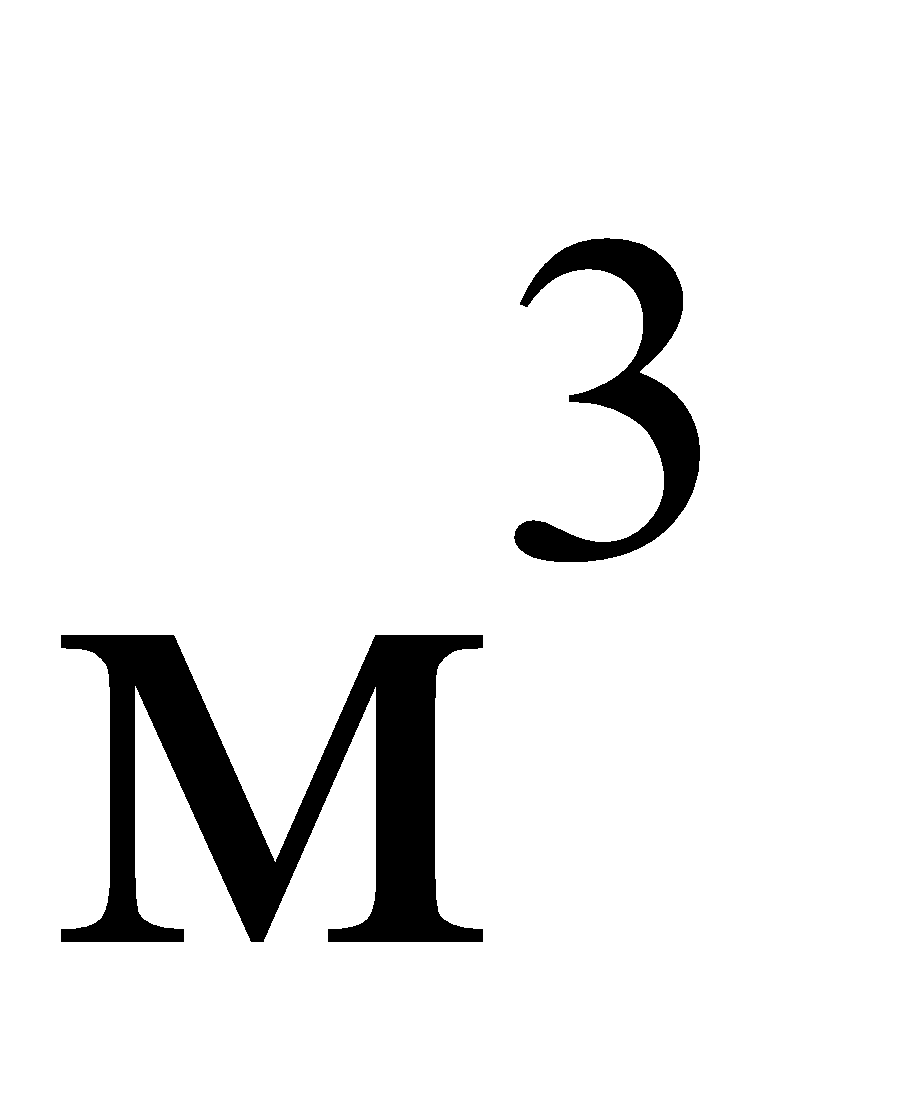 газокомпрессорные станции;нефтегазоперерабатывающие заводы;сооружения для добычи и подготовки нефти и газа на континентальном шельфе;нефтебазы общей вместимостью резервуарных парков 20  и более;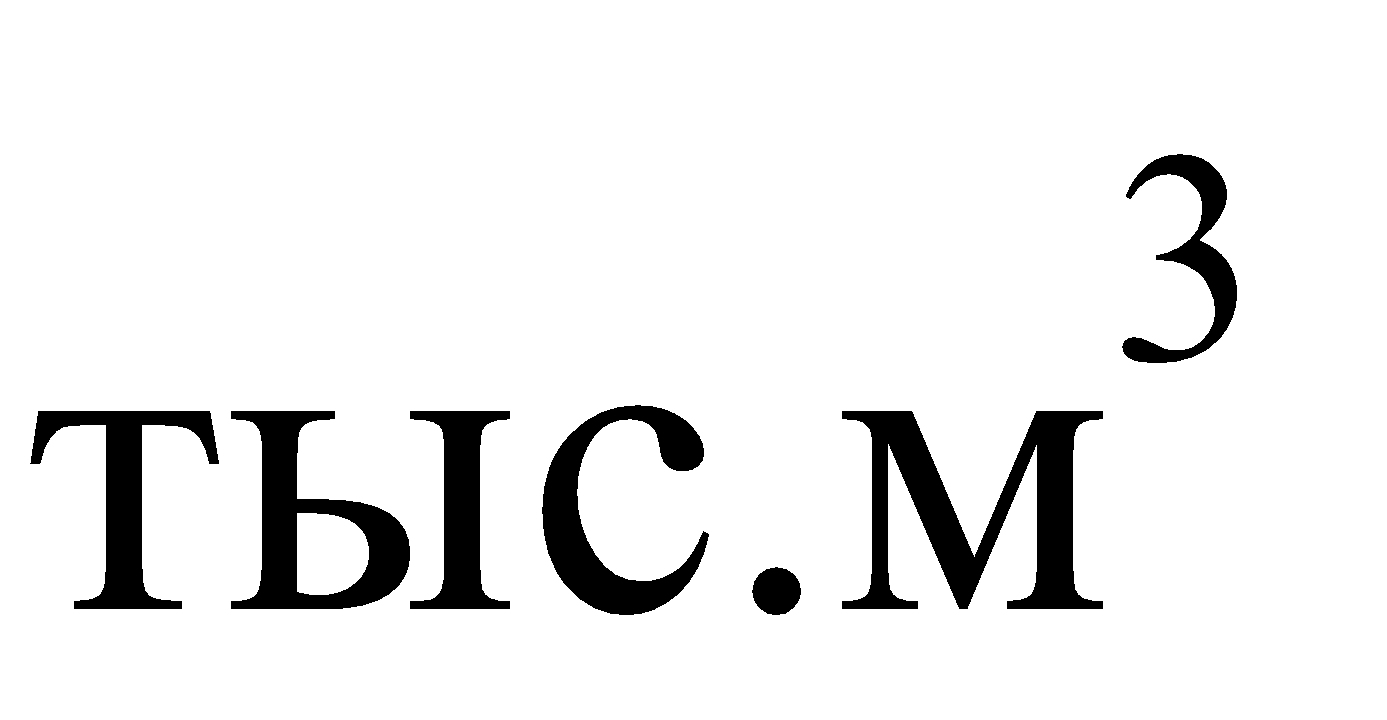 станции хранения газа;объекты добычи и подготовки нефти и газа;отдельно стоящие технологические установки и терминалы с взрывопожароопасной технологией производства.1.2. Объекты химической и нефтехимической промышленности по производству:синтетического каучука;химической продукции с применением взрывопожароопасных веществ и материалов;шин и резинотехнических изделий;сжиженных углеводородных газов;минеральных удобрений.1.3. Объекты электроэнергетической промышленности:атомные электростанции независимо от их мощности;тепловые электростанции независимо от их мощности;гидроэлектростанции мощностью 20 МВт и выше;стационарные дизельные электростанции и газотурбинные установки мощностью 10 МВт и выше;подстанции 500 КВт и выше, районные станции теплоснабжения (промышленных котельных) суммарной тепловой мощностью более 300 Гкал;резервуарные парки электростанций и станций теплоснабжения (районных котельных).1.4. Производственные объекты металлургической, машиностроительной и металлообрабатывающей промышленности независимо от их производственной мощности (отдельно на каждое здание объекта с численностью работников свыше 150 человек или имеющего высокую пожарную опасность).1.5. Предприятия по хранению, переработке древесины и производству целлюлозы мощностью:по распиловке древесины - 100  в год и более;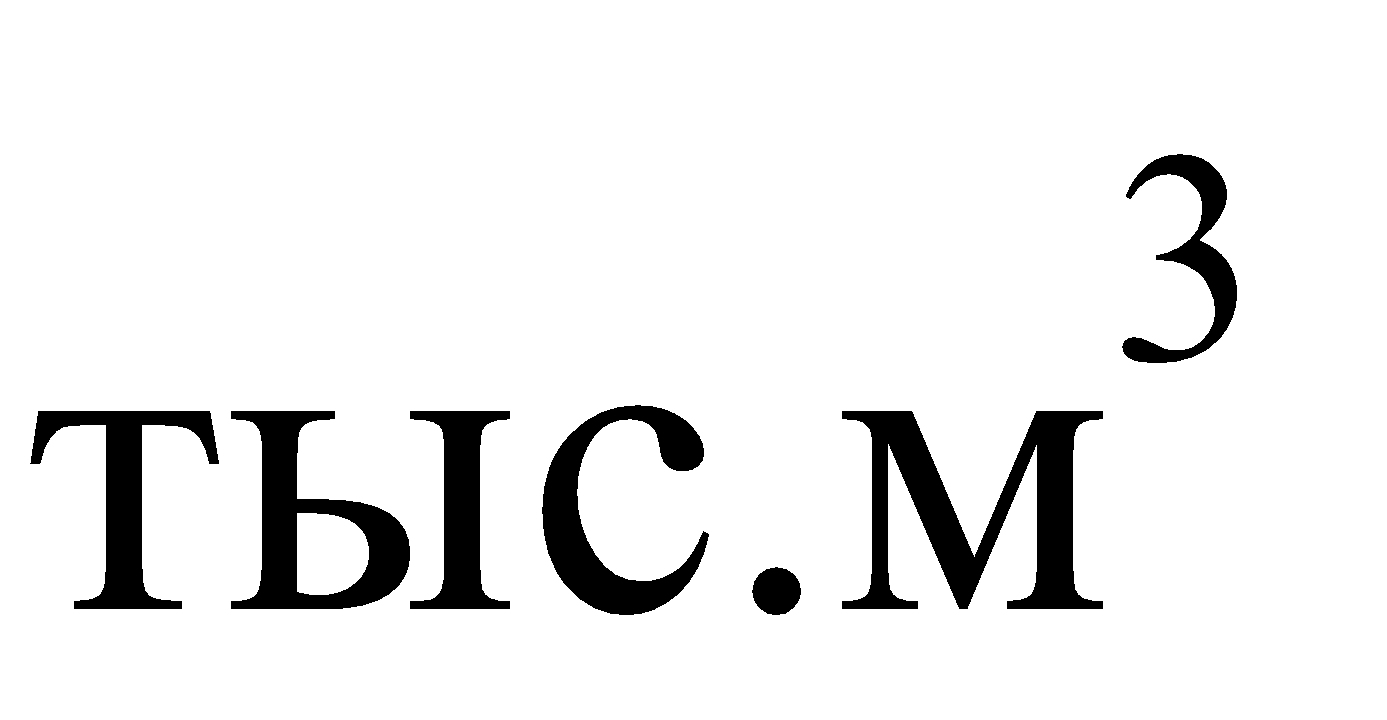 по производству целлюлозы и бумаги - 100 тыс. тонн в год и более.1.6. Объекты культурного наследия народов Российской Федерации.1.7. Сельскохозяйственные предприятия:мелькомбинаты, комбикормовые заводы производительностью 300 тонн в сутки и более;мельницы производительностью 200 тонн в сутки и более;элеваторы и хлебоприемные пункты емкостью 5000 т и более.1.8. Животноводческие комплексы с проектной численностью животных:крупного рогатого скота - 2000 голов и более;свиней - 12000 голов и более;лошадей - 2000 голов и более;овец - 15000 голов и более.1.9. Птицеводческие комплексы с проектной численностью 500 000 птиц и более.1.10. Жилые дома высотой более 75 метров.1.11. Организации транспорта:автомобильного (автовокзалы, автокомбинаты и автопарки, трамвайно-троллейбусные парки, технические центры по ремонту и обслуживанию технических средств);железнодорожного (станции метрополитенов и железнодорожные станции);авиационного (аэропорты и аэровокзалы, авиационно-технические базы);подземные и наземные многоярусные автостоянки закрытого типа вместимостью 200 машиномест и более;водного (морские и речные порты, терминалы).1.12. Организации здравоохранения:вместимостью стационаров на 150 и более койко-мест;амбулаторно-поликлинические организации на 250 посетителей в смену.1.13. Общественно-административные здания и сооружения:единовременной вместимостью 250 и более работающих;торговые центры, супермаркеты, универмаги, крытые рынки с поэтажной площадью 2000  и более;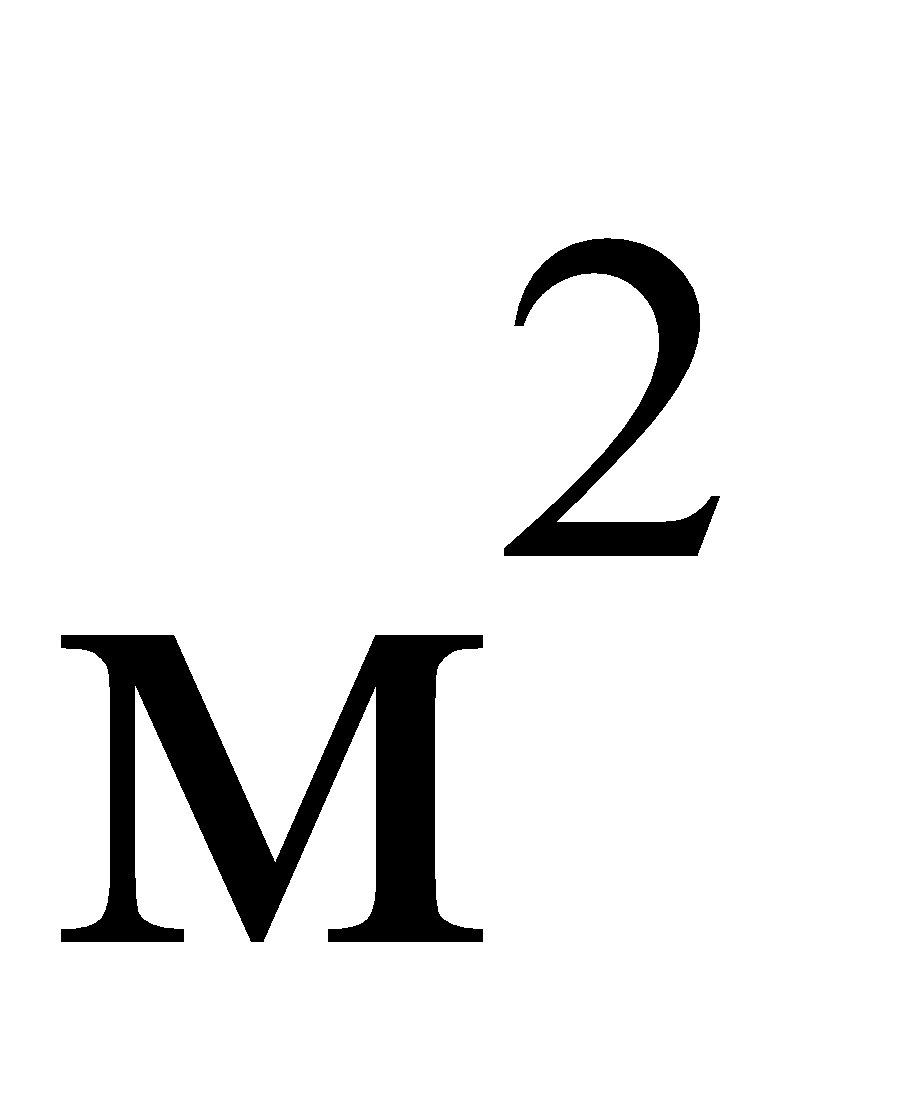 гостиницы, общежития, мотели (кемпинги) от 150 койко-мест и более;общественно-административные здания и сооружения повышенной этажности (более 9 этажей);культовые сооружения одновременной вместимостью 150 человек.1.14. Образовательные организации и организации отдыха и оздоровления детей:общеобразовательные организации, профессиональные образовательные организации, образовательные организации высшего образования на 500 обучаемых;школы-интернаты на 150 и более учащихся;детские сады (комбинаты) на 100 мест и более;летние спортивные и оздоровительные лагеря и детские дачи на 100 мест и более.1.15. Культурно-зрелищные сооружения:киноконцертные залы, кинотеатры, цирки и театры;музеи, картинные галереи, аппаратно-студийные комплексы телерадиокомпаний, выставочные залы, зоопарки;дворцы и дома культуры, а также другие культурно-зрелищные и развлекательные комплексы.1.16. Спортивные комплексы и сооружения закрытого и открытого типа (стадионы, манежи, бассейны, ипподромы, велотреки и иные спортивные объекты.).1.17. Критически важные и потенциально опасные объекты.1.18. Иные объекты на усмотрение начальника пожарно-спасательного гарнизона (с учетом специфики).2. КТП составляются на:2.1. Электроподстанции напряжением от 110 кВ и выше с постоянным пребыванием обслуживающего персонала.2.2. Кабельные отсеки энергетических объектов организаций.2.3. Образовательные организации и организации отдыха и оздоровления детей численностью пребывающих менее, чем в требованиях, указанных в п. 1.14 настоящего Приложения.2.4. Здания и сооружения административного и общественно-бытового назначения с единовременным пребыванием 100 человек и более.2.5. Жилые здания высотой 16 этажей и выше.2.6. Отдельные единицы изделий (колонны, технологические установки, иное).2.7. Сельские населенные пункты.2.8. Другие объекты на усмотрение начальника пожарно-спасательного гарнизона (с учетом местной специфики).Приложение N 9
к Положению о пожарно-
спасательных гарнизонах                                                УТВЕРЖДАЮ                                   ______________________________________                                   (Глава органа местного самоуправления)                                   ______________________________________                                      (подпись, фамилия, инициалы)                                   "_____"_____________________20______г.                                    МППеречень
организаций, сельских населенных пунктов, на которые должны составляться планы тушения пожаров и карточки тушения пожаровНачальникместного пожарно-спасательного гарнизона ____________ ___________________                                          (подпись)   (фамилия, инициалы)"____"_________________20___г.Приложение N 10
к Положению о пожарно-
спасательных гарнизонах                                                  УТВЕРЖДАЮ                                   ______________________________________                                        (начальник местного пожарно-                                          спасательного гарнизона)                                   ______________________________________                                       (подпись, фамилия, инициалы)                                       "____"_______________20____г.                                            МП                                 План-график   составления и корректировки планов тушения пожаров и карточек тушения     пожаров на организации, сельские населенные пункты, расположенныев районе выезда__________________________________________________________                         (наименование подразделения)                                на 20_____годРуководитель подразделения гарнизона ______________ _____________________                                        (подпись)     (фамилия, инициалы)"____"___________________20____г.Приложение N 11
к Положению о пожарно-
спасательных гарнизонах              УТВЕРЖДАЮ                           УТВЕРЖДАЮ ________________________________     ___________________________________     (руководитель (собственник)       (начальник пожарно-спасательного             организации)                         гарнизона) ________________________________     ___________________________________     (подпись, фамилия, инициалы)        (подпись, фамилия, инициалы) "_____"______________ 20____ г.      "_____"______________ 20____ г. МП (при наличии)                     МП                           План тушения пожара_________________________________________________________________________               (наименование организации, ведомственная_________________________________________________________________________                          принадлежность, адрес)     ТЕЛЕФОНЫ:Руководитель (собственник) организации___________________________________Главный инженер__________________________________________________________Подразделение добровольной пожарной охраны ______________________________Диспетчерская служба_____________________________________________________Предусмотрена высылка сил и средств по номеру (рангу) пожара N__________.План тушения пожара составил:____________________________________________                                 (должность, фамилия, инициалы)Таблица N 1Табель пожарного расчетаТаблица N 2Организация взаимодействия подразделений пожарно-спасательного гарнизона со службами жизнеобеспечения организации, города, населенного пункта (района), закрытого административно-территориального образованияТаблица N 3Организация тушения пожара подразделениями пожарно-спасательного гарнизонаТаблица N 4Оперативно-тактическая характеристика здания (наименование, N________)Таблица N 5Наличие и характеристика установок пожаротушенияТаблица N 6Наличие и характеристика системы дымоудаления и подпора воздухаТаблица N 7Пожарная опасность веществ и материалов, обращающихся в производстве, и меры защиты личного составаТаблица N 8Наличие АХОВ, радиоактивных веществ в помещениях, технологических установках (аппаратах)Таблица N 9Сводная таблица расчета сил и средств для тушения пожараТаблица N 10Учет использования плана тушения пожараПримечание: В плане тушения пожаров могут отражаться другие позиции, необходимые для тушения пожаров и проведения АСР в организации.Приложение N 12
к Положению о пожарно-
спасательных гарнизонах              УТВЕРЖДАЮ                          УТВЕРЖДАЮ _______________________________     __________________________________     (руководитель (собственник)      (начальник пожарно-спасательного            организации)                         гарнизона) _____________________________       __________________________________  (подпись, фамилия, инициалы)        (подпись, фамилия, инициалы) "____"_____________ 20____ г. МП (при наличии)                    "_____"______________ 20___ г.                                     МП                         Карточка тушения пожара_________________________________________________________________________        (наименование организации, ведомственная принадлежность,                           адрес места нахождения)_________________________________________________________________________Телефоны:     руководитель (собственник)              ____________     охрана                                  ____________Количество детей (престарелых, больных):     ____________                                        днем ____________                                       ночью ____________Количество обслуживающего персонала:    днем ____________                                       ночью ____________Карточку тушения пожара составил:____________________________________                                 (должность, фамилия, инициалы)1. Оперативно-тактическая характеристика организацииПримечание: В зависимости от особенностей организации разделы таблицы могут быть дополнены данными, необходимыми для использования при организации тушения пожара и проведении аварийно-спасательных работ.2. Графическая частьИзображается план - схема объекта на местности с указанием подъездных путей, мест установки пожарной техники, соседних объектов и расстояний до них, источников противопожарного водоснабжения с характеристиками и расстояниями до них, а также поэтажные планы объекта с указанием путей эвакуации, водоисточников, мест отключения электроустановок, помещений с ночным пребыванием людей (красной ретушью всей проекции помещения на схеме), а также иные сведения, необходимые для оперативного использования документа при пожаре, чрезвычайной ситуации.Приложение N 13
к Положению о пожарно-
спасательных гарнизонах              УТВЕРЖДАЮ                          УТВЕРЖДАЮ _________________________________    __________________________________    (Глава сельского населенного      (начальник пожарно-спасательного               пункта)                           гарнизона) _________________________________    __________________________________    (подпись, фамилия, инициалы)            (фамилия, инициалы) "___"____________ 20___ г.          "____"_______________ 20___ г. МП                                  МП           Карточка тушения пожаров на сельский населенный пункт_________________________________________________________________________           (наименование населенного пункта, района)_________________________________________________________________________Номера телефонов должностных лиц сельского населенного пункта ____________________________________________________________________________________Номера телефонов и наименование подразделений пожарной охраны, в   районе(подрайоне) выезда которых расположен сельский населенный пункт___________________________________________________________________________________Расстояние от подразделения пожарной охраны_____км., маршрут следования_________________________________________________________________________Количество жилых домов___________________________________________________Количество объектов жизнеобеспечения, расположенных в сельском населенномпункте___________________________________________________________________Техника для целей пожаротушения__________________________________________Карточку тушения пожара составил:________________________________________                                     (должность, фамилия, инициалы)1. План-схема сельского населенного пунктаНа плане-схеме сельского населенного пункта обозначаются:здания органов местного самоуправления, образовательные организации и организации здравоохранения, иные объекты;места заправки техники водой для целей пожаротушения, емкость и водоотдача источников наружного противопожарного водоснабжения;места перекрытия магистральных водопроводов, газопроводов, отключения линий электропередачи;иная необходимая информация.2. Характеристика объектов жизнеобеспечения, расположенных в сельском населенном пунктеПриложение N 14
к Положению о пожарно-
спасательных гарнизонахРекомендуемый образецЖУРНАЛ
учета работы с планами и карточками тушения пожаровПриложение N 2
к приказу МЧС России
от 25.10.2017 N 467Перечень
нормативных правовых актов МЧС России, которые признаются утратившими силу1. Приказ МЧС России от 05.05.2008 N 240 "Об утверждении Порядка привлечения сил и средств подразделений пожарной охраны, гарнизонов пожарной охраны для тушения пожаров и проведения аварийно-спасательных работ" (зарегистрирован в Министерстве юстиции Российской Федерации 29 мая 2008 г., регистрационный N 11779).2. Приказ МЧС России от 11.07.2011 N 355 "О внесении изменений в Порядок привлечения сил и средств подразделений пожарной охраны, гарнизонов пожарной охраны для тушения пожаров и проведения аварийно-спасательных работ, утвержденный приказом МЧС России от 05.05.2008 N 240" (зарегистрирован в Министерстве юстиции Российской Федерации 16 августа 2011 г., регистрационный N 21634).3. Приказ МЧС России от 04.04.2013 N 228 "О внесении изменений в Порядок привлечения сил и средств подразделений пожарной охраны, гарнизонов пожарной охраны для тушения пожаров и проведения аварийно-спасательных работ, утвержденный приказом МЧС России от 05.05.2008 N 240" (зарегистрирован в Министерстве юстиции Российской Федерации 1 июля 2013 г., регистрационный N 28940).4. Приказ МЧС России от 29.07.2014 N 392 "О внесении изменений в Порядок привлечения сил и средств подразделений пожарной охраны, гарнизонов пожарной охраны для тушения пожаров и проведения аварийно-спасательных работ, утвержденный приказом МЧС России от 05.05.2008 N 240" (зарегистрирован в Министерстве юстиции Российской Федерации 4 сентября 2014 г., регистрационный N 33958).МинистрВ.А.ПучковNп/пНаименование мероприятийСрок исполненияОтветственный за исполнение1234Раздел 1Организационно-методическое обеспечение (подготовка соглашений, инструкций, разработка, разработка (корректировка) документов предварительного планирования действий по тушению пожаров и проведению аварийно-спасательных работ, иные мероприятия.)Раздел 2Проведение гарнизонных мероприятий (проведение пожарно-тактических учений, занятий, командно-штабных учений, смотров-конкурсов, конференций, спортивных мероприятий и иных мероприятий.)Раздел 3Проверка готовности подразделений пожарно-спасательного гарнизона (все подразделения, входящие в пожарно-спасательный гарнизон)Наименованиепожарно-спасательногогарнизона, подразделения пожарной охраны, вид пожарной охраны и других подразделений, входящих в пожарно-спасательный гарнизонПожарная техникаПожарная техникаПожарная техникаПожарная техникаПожарная техникаПожарная техникаПожарная техникаПожарная техникаПожарная техникаПожарная техникаПожарная техникаПожарная техникаПожарная техникаПожарная техникаПожарная техникаПожарная техникаПожарная техникаПожарная техникаПожарная техникаПожарная техникаПожарная техникаПожарная техникаПожарная техникаПожарная техникаСИЗОДСИЗОДЗащитные костюмыЗащитные костюмыЗащитные костюмыГАСИГАСИНаименованиепожарно-спасательногогарнизона, подразделения пожарной охраны, вид пожарной охраны и других подразделений, входящих в пожарно-спасательный гарнизонБоевой расчетБоевой расчетБоевой расчетБоевой расчетБоевой расчетБоевой расчетБоевой расчетБоевой расчетБоевой расчетБоевой расчетБоевой расчетБоевой расчетрезерврезерврезерврезерврезерврезервне в расчетене в расчетене в расчетевспомогательная техникавспомогательная техникавспомогательная техникаСИЗОДСИЗОДЗащитные костюмыЗащитные костюмыЗащитные костюмыГАСИГАСИНаименованиепожарно-спасательногогарнизона, подразделения пожарной охраны, вид пожарной охраны и других подразделений, входящих в пожарно-спасательный гарнизоносновнаяосновнаяосновнаяосновнаяосновнаяосновнаяспециальная другаяспециальная другаяспециальная другаяспециальная другаяспециальная другаяспециальная другаярезерврезерврезерврезерврезерврезервне в расчетене в расчетене в расчетевспомогательная техникавспомогательная техникавспомогательная техникаСИЗОДСИЗОДЗащитные костюмыЗащитные костюмыЗащитные костюмыГАСИГАСИНаименованиепожарно-спасательногогарнизона, подразделения пожарной охраны, вид пожарной охраны и других подразделений, входящих в пожарно-спасательный гарнизонАЦАНРАВАПАСАПрочееАЛКПАТАРАСПрочееАЦАНРАВАПАСАПрочееТО-1ТО-2РемонтАвтобусГрузоваяДругаяБоевой расчетРезервЛ-1ТДКПрочееБоевой расчетРезерв1234567891011121314151617181920212223242526272829303132Личный составЛичный составЛичный составЛичный составЛичный составЛичный составЛичный составЛичный составЛичный составЛичный составЛичный составЛичный составЛичный составЛичный составЛичный составОгнетушащие веществаОгнетушащие веществаОгнетушащие веществаОгнетушащие веществаФ.И.О.начальникакараула (начальника дежурнойсмены) подразделенияПо спискуНа лицобоевой расчетбоевой расчетбоевой расчетбоевой расчетбоевой расчетбоевой расчетбоевой расчетбоевой расчетотсутствуетотсутствуетотсутствуетотсутствуетотсутствуетвозимые напожарных автомобиляхвозимые напожарных автомобиляхврезервеврезервеФ.И.О.начальникакараула (начальника дежурнойсмены) подразделенияПо спискуНа лицовсегоНКдиспетчерПНККОводительпожарныеГДЗСвсегоотпускболезнькомандировкапрочиепенообразовательпорошокпенообразовательпорошокФ.И.О.начальникакараула (начальника дежурнойсмены) подразделения3334353637383940414243444546474848505152Подразделение пожарной охраныПеречень населенных пунктов, входящих врайон (подрайон)выезда подразделенияНомер (ранг) пожара:Номер (ранг) пожара:Номер (ранг) пожара:Номер (ранг) пожара:Номер (ранг) пожара:Номер (ранг) пожара:Номер (ранг) пожара:Номер (ранг) пожара:АСРАСРПодразделение пожарной охраныПеречень населенных пунктов, входящих врайон (подрайон)выезда подразделенияN 1N 1N 1-БИСN 1-БИСN 2N 2N 3N 3АСРАСРПодразделение пожарной охраныПеречень населенных пунктов, входящих врайон (подрайон)выезда подразделенияПривлекаемые подразделенияРасчетное время прибытия к наиболее удаленной точке района выездаПривлекаемые подразделенияРасчетноевремя прибытия к наиболее удаленной точке района выездаПривлекаемые подразделенияРасчетноевремя прибытия к наиболее удаленной точке района выездаПривлекаемые подразделенияРасчетноевремя прибытия к наиболее удаленной точке района выездаПривлекаемыеподразделенияРасчетное время прибытия к наиболее удаленной точке района выездаПЧ-1г. ИвановоАЦ ПЧ-1;АЦ ПЧ-1;АЦ ПЧ-1;АЦПЧ-1;АСМ АСФ-1;АСМ АСФ-1АЦ ПЧ-1;АЦ ПЧ-1;АЦ ПЧ-1;АСО ПЧ-1КП ПЧ-1;АЦ ПЧ-2;АЦ ПЧ-2;Автобус ПАТПАСО ПЧ-1;АЦ ПЧ-3;АЦ ПЧ-2;Трактор МПЗАСМ АСФ-1КП ПЧ-1;АЛ ПЧ-2;АСО ПЧ-1;АГДЗ ПЧ-2;АСМ АСФ-1АЦ ПЧ-3;АЦ ПЧ-3;АЦ ПЧ-3;КП ПЧ-1;АЛ ПЧ-2;АСО ПЧ-1;АГДЗ ПЧ-2;ПНС ПЧ-3;АСМ АСФ-1;АСМ АСФ-2;АРС ДПК-1;АРС ДПК-2Итого по видам:АЦ-1АСМ-1АЦ-1АСМ-1АЦ-2;КП-1;АСО-1;АСМ-1АЦ-2;КП-1;АСО-1;АСМ-1АЦ-4;КП-1;АЛ-1;АСО-1;АГДЗ-1;АСМ-1АЦ-4;КП-1;АЛ-1;АСО-1;АГДЗ-1;АСМ-1АЦ-7;КП-1;АЛ-1;АСО-1;АГДЗ-1;ПНС-1;АСМ-2;АРС-2АЦ-7;КП-1;АЛ-1;АСО-1;АГДЗ-1;ПНС-1;АСМ-2;АРС-2АСМ-1;АСО-1Автобус-1Трактор-1АСМ-1;АСО-1Автобус-1Трактор-1Всего:Всего:225599161644ПЧ-2пос. Вербов-ский, д. Мишино д. ОрловоАЦ ПЧ-2АЦ ПЧ-2;АЦ ПЧ-2;АЦ ПЧ-2;АСМ АСФ-1;АЦ ПЧ-2;АЛ ПЧ-2;АЦ ПЧ-2;АЦПЧ-1;АЦ ПЧ-2;АЦ ПЧ-1;АСО ПЧ-1 Кран МПЗАГДЗ ПЧ-2;АСМ АСФ-1АЦ ПЧ-3;КП ПЧ-1;АЛ ПЧ-2;АСО ПЧ-1;АГДЗ ПЧ-2;АСМ АСФ-1АЦ ПЧ-2;АЦ ПЧ-3;АЦ ПЧ-3;АЦ ПЧ-3;КП ПЧ-1;АЛ ПЧ-2;АСО ПЧ-1;АГДЗ ПЧ-2;ПНС ПЧ-3;АР ПЧ-3;АСМ АСФ-1;АСМ АСФ-2;АРС ДПК-1;АРС ДПК-2Итого по видам:АЦ-1АЦ-1АЦ-2;АЛ-1;АГДЗС-1;АСМ-1.АЦ-2;АЛ-1;АГДЗС-1;АСМ-1.АЦ-4;КП-1;АЛ-1;АСО-1;АГДЗС-1;АСМ-1.АЦ-4;КП-1;АЛ-1;АСО-1;АГДЗС-1;АСМ-1.АЦ-7;КП-1;АЛ-1;АСО-1;АГДЗС-1;ПНС-1;АР-1;АСМ-2;АРС-2.АЦ-7;КП-1;АЛ-1;АСО-1;АГДЗС-1;ПНС-1;АР-1;АСМ-2;АРС-2.АСМ-1;Кран-1АСМ-1;Кран-1Всего:Всего:11559917172ПЧ-2д. Минеево, с. РепиноАЦ ПЧ-2АЦ ПЧ-2;АЦ ПЧ-2;АЛ ПЧ-2;АЦ ПЧ-2;АЦ ПЧ-2;АЦ ПЧ-1;АЦ ПЧ-3;АЦ ПЧ-5;КП ПЧ-1;АЛ ПЧ-2;АСО ПЧ-1;АГДЗ ПЧ-2;АСМ АСФ-1АЦ ПЧ-2;АЦ ПЧ-2;АЦ ПЧ-1;АЦ ПЧ-3;АЦ ПЧ-5;АЦ ПЧ-5АЦ ПЧ-5КП ПЧ-1;АЛ ПЧ-2;АСОПЧ-1;АГДЗ ПЧ-2;ПНС ПЧ- 5;АР ПЧ-5;АСМ АСФ-1;АСМ АСФ-2;АСМ АСФ-1;АСО ПЧ-1Автобус, трактор СПКИтого по видам:АЦ-1АЦ-1АЦ-2;АЛ-1;АГДЗ-1;АЦ-2;АЛ-1;АГДЗ-1;АЦ-5;КП-1;АЛ-1;АСО-1;АГДЗ-1;АСМ-1АЦ-5;КП-1;АЛ-1;АСО-1;АГДЗ-1;АСМ-1АЦ-7;КП-1;АЛ-1;АСО-1;АГДЗ-1;ПНС-1;АР-1АСМ-2;АРС-2АЦ-7;КП-1;АЛ-1;АСО-1;АГДЗ-1;ПНС-1;АР-1АСМ-2;АРС-2АСМ-1;АСО-1Автобус-1Трактор -1АСМ-1;АСО-1Автобус-1Трактор -1Всего:11441010151522N п/пНаименование муниципальныхобразований, кудапривлекаются силы и средстваПодразделения, привлекаемые для тушения пожаров, (место дислокацииподразделения)Способ вызова (телефон, иное.)Способ вызова (телефон, иное.)Расстояние донаселенного пункта, кмНомер (ранг) пожара, по которому привлекаются силы и средства соседних муниципальных образованийНомер (ранг) пожара, по которому привлекаются силы и средства соседних муниципальных образованийНомер (ранг) пожара, по которому привлекаются силы и средства соседних муниципальных образованийНомер (ранг) пожара, по которому привлекаются силы и средства соседних муниципальных образованийНомер (ранг) пожара, по которому привлекаются силы и средства соседних муниципальных образованийСилы, привлекаемые на АСР (наименование организации)N п/пНаименование муниципальныхобразований, кудапривлекаются силы и средстваПодразделения, привлекаемые для тушения пожаров, (место дислокацииподразделения)Способ вызова (телефон, иное.)Способ вызова (телефон, иное.)Расстояние донаселенного пункта, кмN пожараN пожараN пожараN пожараN пожараСилы, привлекаемые на АСР (наименование организации)N п/пНаименование муниципальныхобразований, кудапривлекаются силы и средстваПодразделения, привлекаемые для тушения пожаров, (место дислокацииподразделения)Способ вызова (телефон, иное.)Способ вызова (телефон, иное.)Расстояние донаселенного пункта, кмПривлекаемые подразделенияПривлекаемые подразделенияРасчетноевремя прибытияПривлекаемыеподразделенияРасчетное время прибытияСилы, привлекаемые на АСР (наименование организации)1.Муниципальное образованиеПЧ N____ г____0101-АЦ-40 (131)АЦ-40 (131)УВД г. Мирный -2 единицы техники Поликлиника г. Мирный - 1 единица техники(скорая) ПАТП г. Южный - 2 автобуса, трактор,1.Муниципальное образованиеАЦ-40 (130)АЦ-40 (130)1.Муниципальное образованиеАЦ-40 (133)АЦ-40 (133)1.Муниципальное образованиеДПО ____д.____573375733751.Муниципальное образованиеДПО ____д.____522775227710АЦ-40 (133)1.Муниципальное образованиеДПО ____д.____511355113512АЦ-40 (66)1.Муниципальное образованиеДПО ____д.____402774027717АЦ-40 (130)1.Муниципальное образованиеДПО ____д.____403484034810МП-1600Топливозаправщик1.Муниципальное образованиеПЧ N ____д.____213002130037АЦ-40 (131)1.Муниципальное образованиеПЧ N ____ г.____2-012-0128АЦ-40 (131)1.Муниципальное образованиеОпорный пункт г.______________215012150137ПНС-1101.Муниципальное образованиеОпорный пункт г.______________АР-2(131)1.Муниципальное образованиеДПО______ д.___402774027717АЦ-40(130)АЦ-40(130)Пожарный поезд, станция_____2.Муниципальное образованиеДПО ____д.____531330-150-15АЦ-40 (53)2 трактора СПК Сосновый,автобус ПАТП г. Ростов2.Муниципальное образованиеДПО ____д.____421157-157-15Водополивочная машина2.Муниципальное образованиеПЧ N ____д.____0110-3010-30АЦ-40 (131)АЦ-40 (130)2.Муниципальное образованиеДПО ____д.____573376-286-28АЦ-40 (53)2.Муниципальное образованиеДПО ____д.____316027-147-14МП-16002.Муниципальное образованиеВ/ч N ____г.____4037111-2511-25АЦ-40 (131)2.Муниципальное образованиеДПО ____д.____342111414АЦ-30 (53)2.Муниципальное образованиеПЧ N ____г.____2-0115-2515-25АЦ-40 (130) Рабочие 30 человек2.Муниципальное образованиеПЧ N ____г.____213003737АЦ-40 (131)2.Муниципальное образованиеОпорный пункт г._________215012424ПНС-110 АР-2(131)2.Муниципальное образованиеАвтобаза N____ г._____21409662 топливозаправщикаНаименование субъекта Российской ФедерацииНаименование местного пожарно-спасательного гарнизона, подразделения гарнизона, на базе которого создан ОП, зона ответственности, фамилия, инициалы начальника гарнизона и начальника подразделенияМГ по тушению крупных пожаров,численность л/с, перечень техникиМГ по проведению АСР при ликвидации ЧС, связанных с наводнениями (паводками), численность личного состава, перечень техникиМГ по проведению АСР, при ликвидации ЧС, связанных с техногенными и транспортными авариями, численность личного состава, перечень техникиМГ по проведению АСР при ликвидации ЧС, связанных с радиационным, химическим или биологическим заражением, численность личного состава, перечень техникиN-ская областьПожарно-спасательный гарнизон N 1ПСЧ - 1 ФГКУ "1 ОФПС по N-ской области"(г. N-ск, N-ской области, N-ский район)ОП расположен в г. N-скеначальник местного гарнизонаИванов И.И.начальник ПСЧ -1Петров П.П.50 человек1 ПНС - 110 - СЧ-91 АР-2 - СЧ-91 ОПТ - ПЧ-421 УКС - СЧ-91 АЛ-30 - СЧ-91 АД - ПЧ-11 автобус - СЧ-91 ВМ-131 - СЧ-91 ВАЗ-21214 - СЧ-91 бронещит БЛС-40 - СЧ-91 АР - ОПТС1 автомобиль грузовой - ПЧ-31 мотопомпа - СЧ-91 кухня походнаяКП-125М - СЧ-9 (Палатки, спальные мешки, средства связи и освещения)30 человек1 ПНС-110-СЧ-91 АР-2 - СЧ-91 автобус - СЧ-91 ВМ-131 - СЧ-91 ВАЗ-21214 - СЧ-91 АР - ОПТС1 ПСА 2,0-40/2 - СЧ-9 1 автомобиль грузовой - ПЧ-31 мотопомпа - СЧ-91 кухня походнаяКП-125М - СЧ-9(Палатки, спальныемешки, средства связи и освещения)30 человек1 АЛ-30 - СЧ-91 АД - ПЧ-11 автобус - СЧ-91 ВМ - 131 - СЧ-91 ВАЗ-21214 - СЧ-91 ПСА 2,0-40/2 - СЧ-91 автомобиль грузовой - ПЧ-31 автокран - ОПТС1 кухня походнаяКП-125М-СЧ-9(Палатки, спальные мешки, средствасвязи и освещения)30 человек1 ПНС - 110-СЧ-91 АР-2 - СЧ-91 УКС - СЧ-91 АД - ПЧ-11 автобус - СЧ-91 ВМ-131 - СЧ-91 BA3-21214-C4-91 мобильный информационно -аналитический комплексМОБИКОМ - СЧ-91 ПСА 2,0-40/2 - СЧ-91 автомобиль грузовой - ПЧ-31 кухня походнаяКП-125М-СЧ-9Пожарно-спасательный гарнизон N 2ПСЧ - 1ФГКУ "2 ОФПС по N-ской области"(г. N-ск, N-ской области, N-ский район)ОП расположен в г. N-скеначальник местного гарнизона Сидоров С.С.начальник ПСЧ-2 Федоров Ф.Ф.24 человека1 АЦ - ПЧ-111 АЦ - ПЧ-121 АЦ - ПЧ-131 ПНС-110 - ПЧ-141 АР-2 - ПЧ-141 АШ-51 АСО-12ПЧ-14АЛГ-30 (131)-ПЧ-141 АЦ-40 ПХ - ПЧ-421 АВ-40 - ПЧ-40(Палатки, спальные мешки, средства связи и освещения)35 человек1 АЦ - ПЧ-111 АЦ - ПЧ-121 АЦ - ПЧ-131 ПНС -110-ПЧ-141 АР-2 - ПЧ-141 УАЗ - ПЧ-151 АЦ-ПЧ-161 ПНС-110 - ПЧ-161 АР-2 - ПЧ-161 мотопомпа - ПЧ-161 оперативный автомобиль - ПЧ-16(Палатки, спальныемешки, средства связи и освещения)50 человек1 АЦ - ПЧ-111 АЦ - ПЧ-121 АЦ - ПЧ-131 АЦ - ПЧ-141 ПНС-110 - ПЧ-141 АР-2 - ПЧ-141 АШ-5 - ПЧ-31 АСО-12 - ПЧ-141 АВ-40 - ПЧ-404 АЦ-ПЧ - 42, 434 АЦ - ПЧ-39(Палатки, спальныемешки, средства связи и освещения)Пожарно-спасательный гарнизон N 3ПСЧ - 1 ФГКУ "3 ОФПС по N-ской области"(г. N-ск, N-ской области, N-ский районы)ОП расположен в г. N-скеначальник местного гарнизонаПетров П.П.начальник ПЧ-3Иванов И.И.30 человек1 АЦ - ПЧ-23,1 ПНС-110 - ПЧ-23,1 АР-2 - ПЧ-23,УАЗ-3909 - ПЧ-23(Палатки, спальные мешки, средства связи и освещения)30 человек1 АЦ - ПЧ-23,1 ПНС-110 - ПЧ-23,1 АР-2 - ПЧ-23,УАЗ-3909 - ПЧ-23(Палатки, спальныемешки, средства связи и освещения)N п/пНаименованиеЕдиница измеренияКоличествоПожарная техникаПожарная техникаПожарная техникаПожарная техника1.Пожарная автоцистернаштука32.Пожарная автонасосная станцияштука13.Пожарный рукавный автомобильштука14.Пожарная автолестница или автоподъемникштука15.Пожарный автомобиль связи и освещенияштука16.Пожарный автомобиль пенного тушенияштука17.Пожарный автомобиль газодымозащитной службыштука18.Пожарный автомобиль дымоудаленияштука19.Пожарная компрессорная станцияштука1Аварийно-спасательная, инженерная и хозяйственная техникаАварийно-спасательная, инженерная и хозяйственная техникаАварийно-спасательная, инженерная и хозяйственная техникаАварийно-спасательная, инженерная и хозяйственная техника1.Автомобиль легковой оперативно-служебныйштука12Аварийно-спасательная машинаштука13.Мобильный комплекс радиационной и химической разведкиштука14.Автомобиль санитарныйштука15.Прицеп для имущества ОПштука16.Грузовой автомобильштука17.Вахтовый автомобиль или автобусштука18.Автокранштука19.Бульдозерштука110.Экскаваторштука111.Седельный тягачштука112.Полуприцеп седельный грузоподъемностью не менее 40 тоннштука113.Автоприцеп двухосныйштука114.Прицеп-цистерна для пенообразователяштука115.Топливозаправщикштука116.Кухня полеваяштука1Дополнительное оборудованиеДополнительное оборудованиеДополнительное оборудованиеДополнительное оборудование1.Пожарная мотопомпа (600-800 л/мин)штука42.Генератор переменного тока 8-10 кВтштука23.Бензопилаштука44.Комплект ГАСИ (полная комплектация)штука15.Бензорез дисковыйштука26.Пенный ствол "Пурга-5(7)"штука37.Генераторы пены средней кратности (ГПС-2000)штука38.Запас рукавов: D-38 (длиной 20 м)штука609.D 51 мм (длиной 20 м)штука3610.D 77 мм (длиной 20 м)штука17411.Надувная моторная лодка на 10-12 человекштука3Огнетушащие веществаОгнетушащие веществаОгнетушащие веществаОгнетушащие вещества1.Пенообразовательтонна5-15Горюче-смазочные материалыГорюче-смазочные материалыГорюче-смазочные материалыГорюче-смазочные материалы1.4-х кратный запас (масла, бензин), в зависимости от емкости топливных баков техники и оборудованиятонна-2.Масла для двигателей внутреннего сгорания (ДВС)литр10 % от объема масел в ДВС, КПППолевое и спасательное имуществоПолевое и спасательное имуществоПолевое и спасательное имуществоПолевое и спасательное имущество1.Палаткиштукаиз расчета на 50 человек2.Спальные мешки со вкладками, надувные матрацы (коврикиштука3.Посуда, хозяйственное имущество и оборудованиештука4.Печь походнаяштукаиз расчета одна на палатку5.Лыжи охотничьипара56.Ледобурштука27.Набор медицинскийштука108.Медицинские укладки для оказания первой помощи приштука3N п/пНаименование документа1.Приказ о создании опорного пункта по тушению крупных пожаров и проведению АСР.2.Функциональные обязанности должностных лиц подразделения, на базе которого создан опорный пункт по тушению крупных пожаров и проведению АСР.3.Порядок ввода в расчет техники опорного пункта по тушению крупных пожаров и проведению АСР, ее комплектования личным составом.4.Описание зоны обслуживания опорного пункта по тушению крупных пожаров и проведению АСР.5.Карта зоны обслуживания опорного пункта по тушению крупных пожаров и проведению АСР с отображением на ней населенных пунктов, маршрутов следования к ним (дорог), водоисточников и дислокацией подразделений пожарной охраны и аварийно-спасательных формирований.6.Карта лесных массивов, входящих в зону обслуживания опорного пункта по тушению крупных пожаров и проведению АСР.7.Планы-схемы городов и населенных пунктов районов, входящих в зону обслуживания опорного пункта по тушению крупных пожаров и проведению АСР, с указанием водоисточников и дорог, расположения.8.Схема связи с подразделениями гарнизона в зоне обслуживания опорного пункта по тушению крупных пожаров и проведению АСР, перечень позывных радиостанций, с указанием каналов радиостанций, номеров телефонов указанных подразделений, ЦУКС ГУ МЧС России и пунктов связи соседних опорных пунктов по тушению крупных пожаров и проведению АСР.9.Выписка из Плана привлечения сил и средств в части, касающейся опорного пункта по тушению крупных пожаров и проведению АСР.10.Справочники телефонов АТС городов и населенных пунктов, входящих в зону обслуживания опорных пунктов по тушению крупных пожаров и проведению АСР.11.Перечень организаций с наличием аварийно-химически опасных, взрывчатых и радиоактивных веществ, расположенных в зоне обслуживания опорного пункта по тушению крупных пожаров и проведению АСР.12.Рекомендации по использованию техники и имущества опорного пункта по тушению крупных пожаров и проведению АСР при ликвидации чрезвычайных ситуаций.13.Журнал учета действий опорного пункта по тушению крупных пожаров и проведению АСР при ликвидации чрезвычайных ситуаций.14.Анализ участия опорного пункта по тушению крупных пожаров и проведению АСР в ликвидации чрезвычайных ситуаций, в тушении пожаров и проведении аварийно-спасательных работ (один раз в полугодие).Nп/пНаименование организацииАдрес организации123Планы тушения пожаровПланы тушения пожаровПланы тушения пожаровКарточки тушения пожаровКарточки тушения пожаровКарточки тушения пожаровNп/пНаименование организации,сельского населенного пунктаАдрес организации, сельского населенного пунктаТип документаНаличие электронного вариантаСрок исполненияИсполнительОтметка о выполнении12345678Планы тушения пожараПланы тушения пожараПланы тушения пожараПланы тушения пожараПланы тушения пожараПланы тушения пожараПланы тушения пожараПланы тушения пожараКарточки тушения пожараКарточки тушения пожараКарточки тушения пожараКарточки тушения пожараКарточки тушения пожараКарточки тушения пожараКарточки тушения пожараКарточки тушения пожараНомер пожарного расчетаДолжностьДействия номера пожарного расчета при пожаре123N п/пСодержание задачОтветственная службаПривлекаемые должностные лица различных служб1234Время от начала развития пожараВозможная обстановка пожара л/ с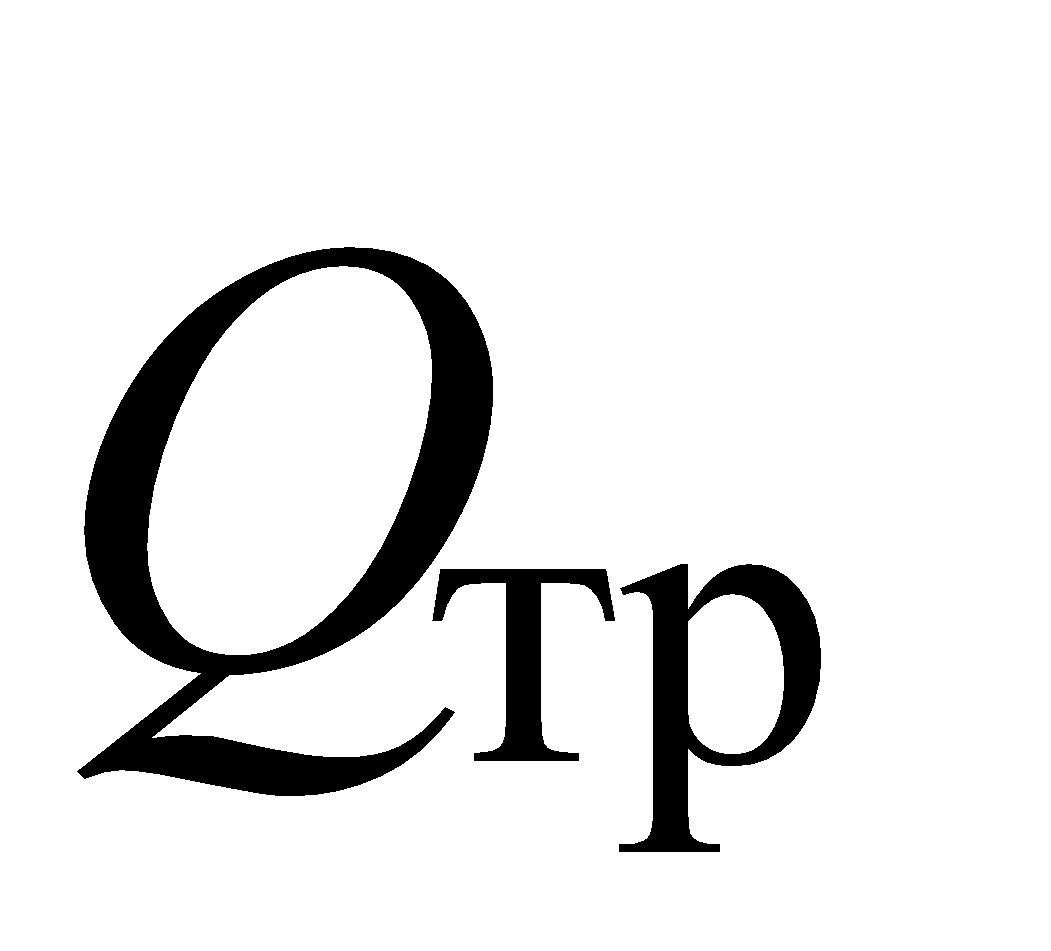 Введено приборов на тушение и защитуВведено приборов на тушение и защитуВведено приборов на тушение и защитуВведено приборов на тушение и защиту л/ с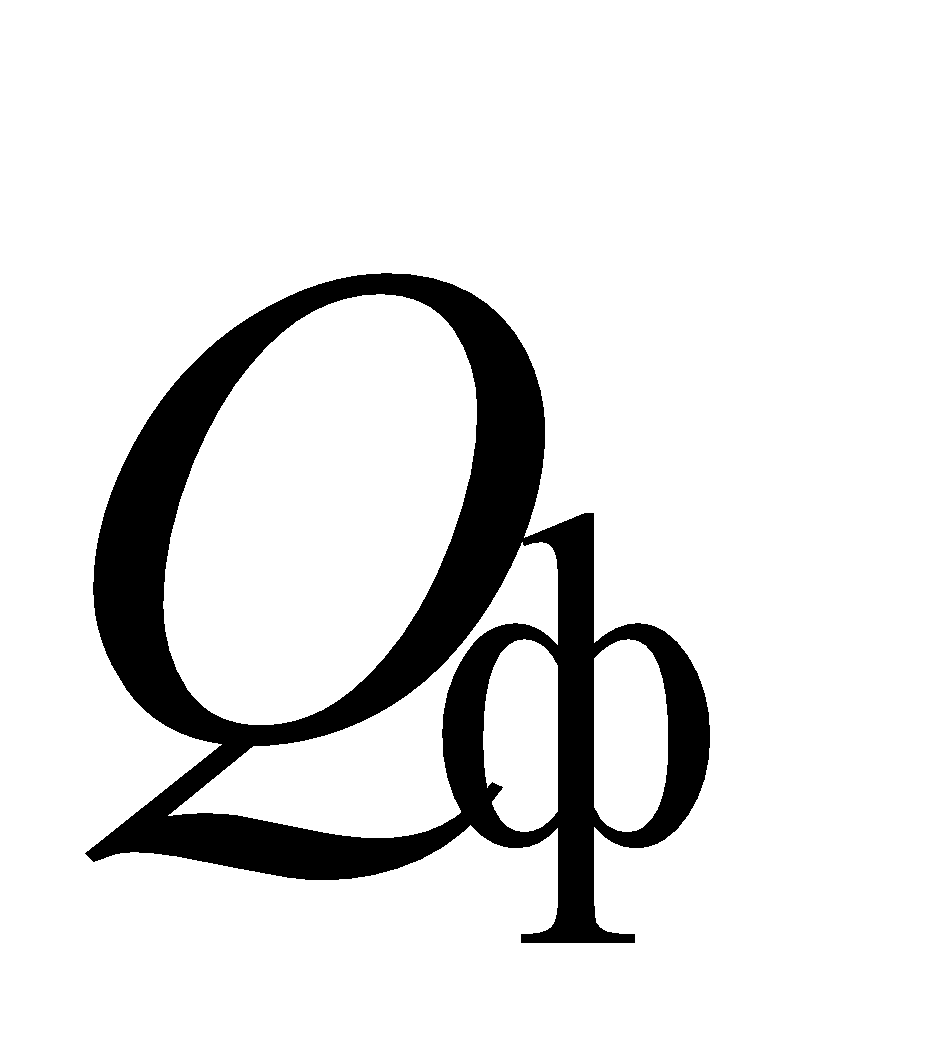 Рекомендации РТПВремя от начала развития пожараВозможная обстановка пожара л/ сБАПЛСГПС, СВП ииных средств. л/ сРекомендации РТП123456789Размеры геометрические (м)Конструктивные элементыКонструктивные элементыКонструктивные элементыКонструктивные элементыПредел огнестойкости строительной конструкции (мин)Количество входовХарактеристика лестничных клетокЭнергетическое обеспечениеЭнергетическое обеспечениеЭнергетическое обеспечениеСистемы извещения и тушения пожараРазмеры геометрические (м)СтеныПерекрытиеПерегородкиКровляПредел огнестойкости строительной конструкции (мин)Количество входовХарактеристика лестничных клетокНапряжение в сетиГде и кем отключаетсяОтоплениеСистемы извещения и тушения пожара123456789101112N п/пНаименование помещений, защищаемых установкамипожаротушенияВид и характеристика установкиНаличие и места автоматического и ручного пускаустановок пожаротушенияПорядок включения и рекомендации по использованию при тушении пожара12345Nп/пНаименование помещений, защищаемых установками дымоудаления и подпора воздухаВид и характеристика установкиНаличие и места автоматического и ручного пускаустановок дымоудаления и подпора воздухаПорядок включения и рекомендации по использованию при тушении пожара12345N п/пНаименование помещения, технологического оборудованияНаименование горючих (взрывчатых) веществ и материаловКоличество (объем) в помещении, (кг, л, )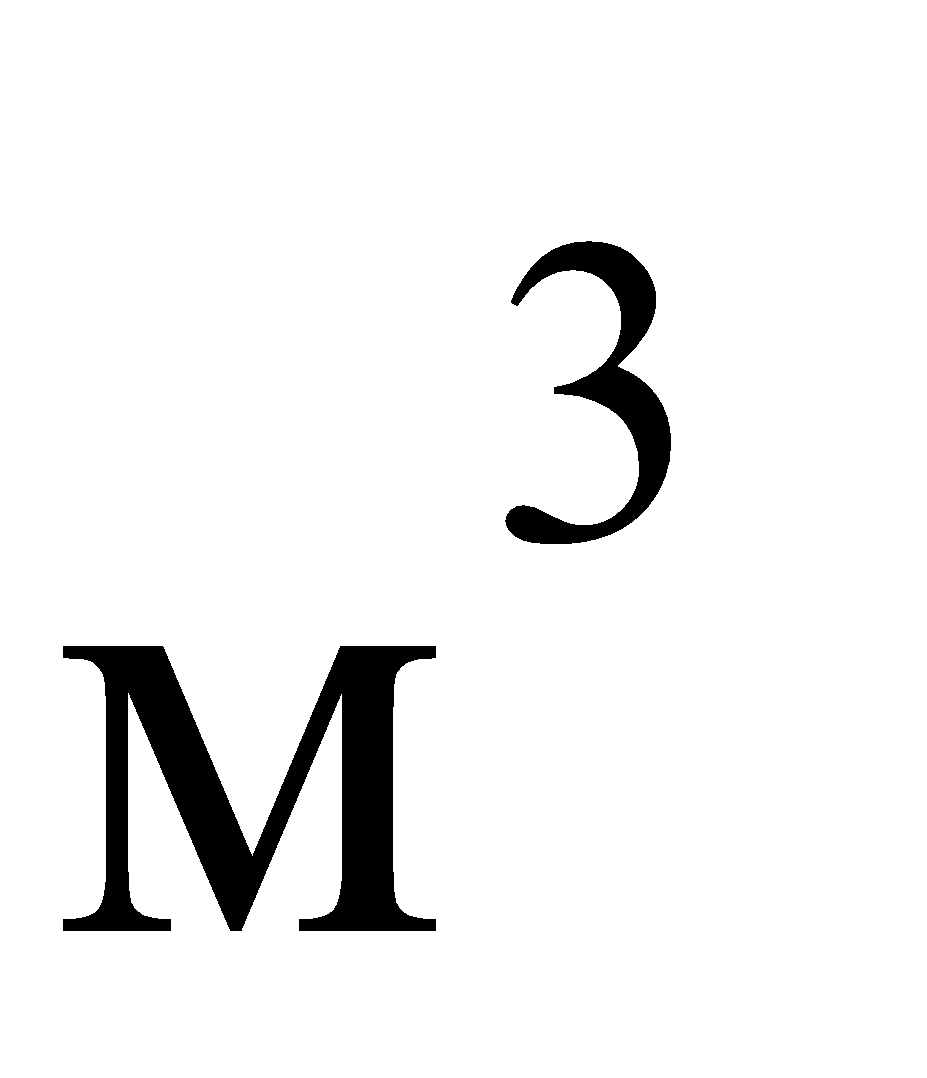 Краткая характеристика пожарной опасностиСредства тушенияРекомендации по мерам зашиты л/сДополнительные сведения12345678N п/пНаименование помещения, технологического оборудованияНаименование вещества, его количествоКраткая характеристикаОгнетушащее средствоСредства зашиты личного составаРекомендации пообеспечению безопасной работы личного составаДополнительные сведения12345678Вариант тушенияПрогноз развития пожара (площадь пожара, фронт пожара, линейная скорость распространения, площадь тушения, объем тушения иноеТребуемый расход огнетушащих веществ, л/сКоличество приборов подачи огнетушащих веществ, штукНеобходимый запас огнетушащих веществ, литровКоличество пожарных машин, основных/ специальных, единицПредельные расстояния для подачи воды, метровЧисленность личного состава, человек / количество звеньев ГДЗС, штук12345678N п/пДата и времяС какими подразделениями (караул, смена) проведены занятия, ПТУ, тушение пожара иноеПроведенное мероприятие (отработка, корректировка, переработка; отработка в ходе применения при ПТУ, ПТЗ, пожаре, иное)РуководительПримечание123456N п/пПеречень показателей пожарно-тактической характеристики организации (объекта)Значение показателей пожарно-тактической характеристики организации (объекта)1231.Назначение здания2.Степень огнестойкости зданияКоличество находящихся людей в здании:3.в дневное время___человек; в том числе: детей___ человек; больных___ человек;в ночное время___человек; в том числе: детей___ человек; больных___ человек;4.Строительные и конструктивные особенности здания:4.этажность__________этажей;4.общая высота__________метров;4.размеры (геометрические)наличие подваланаличие чердака, тех. этажа____х_____ метров;5.Строительный материал основных несущих и иных элементов здания (сооружения) и вид исполнения: стеныперегородки перегородки кровлялестничные клетки6.Пути эвакуации7.Места отключения электроэнергии, вентиляции, дымоудаления.8.Противопожарное водоснабжение:8.количество пожарных водоемов, их емкость________штук, __________литров;8.пожарный водопровод, его вид, расход воды, количество гидрантов________л/с, ___________штук;8.наличие и количество внутренних пожарных кранов, расход воды_________штук, __________л/с;8.тип соединения и диаметр внутренних пожарных кранов требуемый расход воды на нужды пожаротушения способы подачи воды11.Помещения с наличием взрывоопасных веществ и материалов12.Наличие УАПТ, УАПС, краткие характеристикиN п/пНаименование объекта, адрес места нахожденияНомер телефонаСтепень огнестойкостиЭтажностьПлощадь в плане, 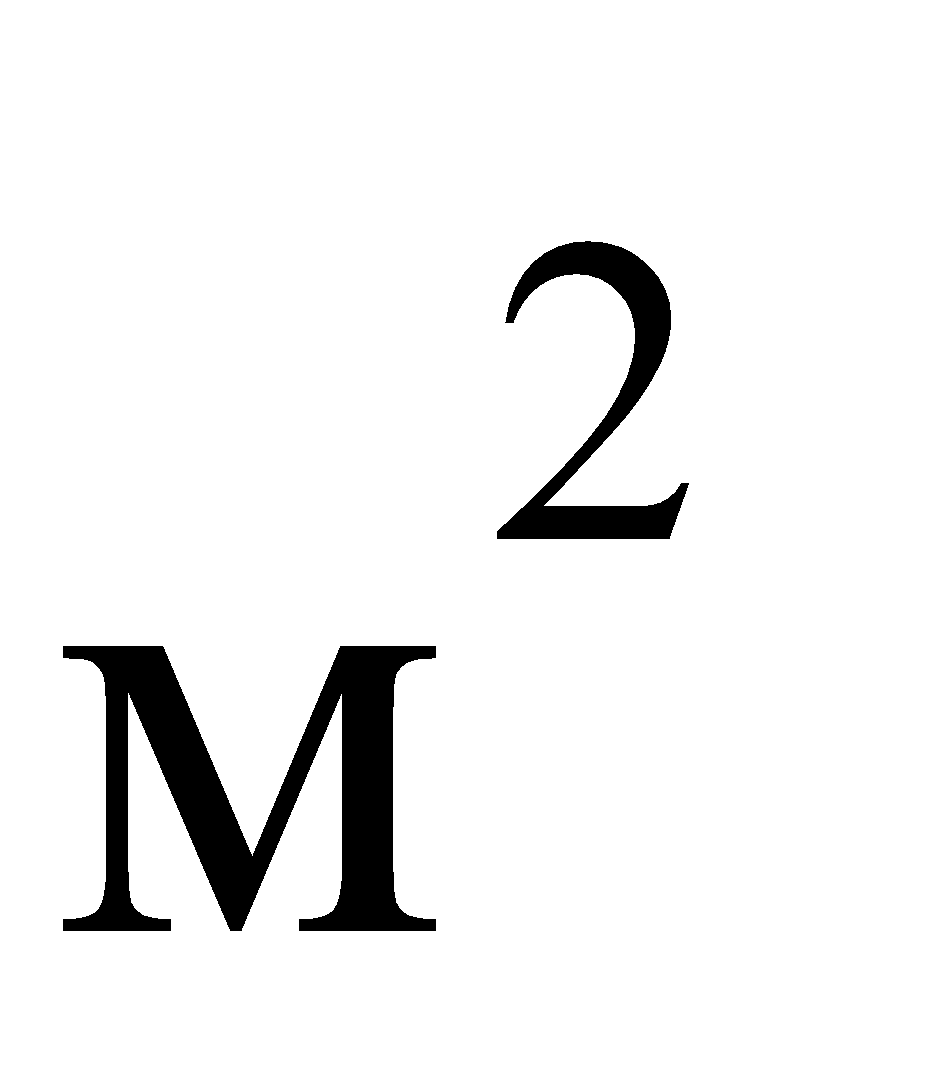 Количество людей в дневное время / в ночное время, человекВид и количество животных, способ содержания12345678N п/пНаименование ПТП, КТПДата выдачи ПТП, КТПЦель выдачиНа какой срок выданФ.И.О., и подпись получившегоПодпись диспетчера о возвращении ПТП, КТП1234567